ΕΛΛΗΝΙΚΗ ΔΗΜΟΚΡΑΤΙΑΠΑΝΕΠΙΣΤΗΜΙΟ ΚΡΗΤΗΣ                                            ΤΜΗΜΑ ΠΡΟΜΗΘΕΙΩΝΠανεπιστημιούπολη ΡεθύμνουΠληροφορίες: κ. Κυβέλη ΚαρνιαβούραΤΗΛ. 2831077940FAX 2831077960EMAIL karniaboyra@admin.uoc.grWEB PAGE www.uoc.grΚωδικός NUTS: GR433 (ΡΕΘΥΜΝΟ)  Πληροφορίες τεχνικού περιεχομένουΚος Μυγιάκης Αριστοτέλης, τηλ. 2831077747 								Ρέθυμνο 22/01/2018								Αριθ. πρωτ. 610ΠΡΟΚΗΡΥΞΗ ΣΥΝΟΠΤΙΚΟΥ (ΠΡΟΧΕΙΡΟΥ) ΜΕΙΟΔΟΤΙΚΟΥ ΔΙΑΓΩΝΙΣΜΟΥ για την «Προμήθεια και εγκατάσταση Φωτοβολταϊκού συστήματος ισχύος 50kW με ενεργειακό Συμψηφισμό στο Δίκτυο ΜΤ (Net metering), για την προμήθεια και εγκατάσταση συστήματος ασφαλείας-συναγερμού και για την προμήθεια και εγκατάσταση σιτών κουφωμάτων αλουμινίου, στα κτίρια του ΚΕΜΕ του Πανεπιστημίου Κρήτη»Κριτήριο Ανάθεσης : Η πλέον συμφέρουσα από οικονομική άποψη προσφορά βάσει της τιμής για το σύνολο των ειδών/εργασιών μίας ή περισσοτέρων ομάδωνΗμερομηνία Διενέργειας Διαγωνισμού:  07/02/2018Καταληκτική Ημερομηνία Υποβολής Προσφορών:  07/02/2018Η παρούσα αναρτάται στο ΚΗΜΔΗΣ στη ΔΙΑΥΓΕΙΑ και στην ιστοσελίδα του Παν/μίου Κρήτης. Στην ιστοσελίδα  συνοδεύεται με Φύλλο Συμμόρφωσης σε επεξεργάσιμη μορφήΤο Πανεπιστήμιο Κρήτης έχοντας υπόψη:Το Ν.4412/2016 (ΦΕΚ 147/Α/08-08-2016) «Δημόσιες Συμβάσεις Έργων, Προμηθειών και Υπηρεσιών (προσαρμογή στις Οδηγίες 2014/24/ΕΕ και 201/25/ΕΕ)»Την απόφαση Συγκλήτου με αριθ. πρωτ. 17558/08-12-2017 και με ΑΔΑ: 78ΩΛ469Β7Γ-ΖΧΑΤις πιστώσεις του προϋπολογισμού Δημοσίων Επενδύσεων της Περιφέρειας Κρήτης για το έργο με τίτλο «ΚΑΤΑΣΚΕΥΗ ΚΤΗΡΙΑΚΩΝ ΚΑΙ ΛΟΙΠΩΝ ΕΓΚΑΤΑΣΤΑΣΕΩΝ – ΔΙΑΜΟΡΦΩΣΗ ΚΑΙ ΑΝΑΔΕΙΞΗ ΚΟΙΝΟΧΡΗΣΤΩΝ ΧΩΡΩΝ» με Κ.Α2013ΕΠ00200010 στη ΣΑΕΠ Κρήτης 002 ΠΡΟΚΗΡΥΣΣΕΙΣυνοπτικό  (πρόχειρο) διαγωνισμό για την προμήθεια και εγκατάσταση Φωτοβολταϊκού συστήματος ισχύος 50kW, με ενεργειακό Συμψηφισμό στο Δίκτυο ΜΤ (Net metering), για την προμήθεια και εγκατάσταση συστήματος ασφαλείας-συναγερμού και για την προμήθεια και εγκατάσταση σιτών κουφωμάτων αλουμινίου, στα κτίρια του ΚΕΜΕ του Πανεπιστημίου Κρήτη (CPV: 31712331-9 φωτοβολταϊκά στοιχεία, 35121700-5 συστήματα συναγερμού, 44221212-4 σίτες πόρτας), συνολικής προϋπολογισθείσας δαπάνης  εβδομήντα τέσσερις χιλιάδες τριακόσια τριάντα οκτώ ευρώ (74.338,00 €) συμπεριλαμβανομένου του αναλογούντα Φ.Π.Α. (24%), με κριτήριο κατακύρωσης ανάθεσης την πλέον συμφέρουσα από οικονομική άποψη προσφορά βάσει της τιμής για το σύνολο των ειδών/εργασιών μίας ή περισσοτέρων ομάδων. ΆΡΘΡΟ 1. ΧΡΟΝΟΣ ΚΑΙ ΤΡΟΠΟΣ ΥΠΟΒΟΛΗΣ ΠΡΟΣΦΟΡΩΝ Οι ενδιαφερόμενοι καλούνται να υποβάλουν την προσφορά τους μέχρι και τις 07 Φεβρουαρίου 2018 και ώρα 11 το πρωί, ώρα έναρξης του διαγωνισμού, στο Τμήμα Προμηθειών του Πανεπιστημίου Κρήτης στο Ρέθυμνο, αφού πρώτα θα  έχουν πρωτοκολληθεί στο Τμήμα Πρωτοκόλλου. Προσφορές που θα κατατεθούν μετά την ορισθείσα ημερομηνία και ώρα δεν παραλαμβάνονται, αλλά επιστρέφονται ως εκπρόθεσμες. Οι προσφορές υποβάλλονται στην Ελληνική γλώσσα, με εξαίρεση τα συνημμένα στην τεχνική προσφορά  τεχνικά φυλλάδια - prospectus όπου μπορούν να υποβληθούν στην Αγγλική γλώσσα. Οι προσφορές θα υποβληθούν εντός κλειστού σφραγισμένου φακέλου, στο οποίο θα αναγράφονται ευκρινώς:Η λέξη «ΠΡΟΣΦΟΡΑ»Ο πλήρης τίτλος της Υπηρεσίας «ΠΑΝΕΠΙΣΤΗΜΙΟ ΚΡΗΤΗΣ ΡΕΘΥΜΝΟ»Ο αριθμός πρωτοκόλλου της διακήρυξης και ο τίτλος τηςΗ ημερομηνία διενέργειας του διαγωνισμούΤα στοιχεία του αποστολέα (επωνυμία, δ/νση, αριθ. τηλεφώνου, αριθ. Fax και email).Για ποιες ομάδες αφορά η προσφορά Εναλλακτικές προσφορές δεν γίνονται δεκτές.Μέσα στον κυρίως φάκελο τοποθετούνται σε ξεχωριστούς σφραγισμένους φακέλους που φέρουν τις ενδείξεις του κυρίως φακέλου, τα εξής:Κλειστός φάκελος με την ένδειξη «ΔΙΚΑΙΟΛΟΓΗΤΙΚΑ ΣΥΜΜΕΤΟΧΗΣ» ο οποίος περιλαμβάνει  και επί ποινής αποκλεισμού:Α. Δικαίωμα συμμετοχής στο διαγωνισμό έχουν οι οικονομικοί φορείς, όπως αυτοί  περιγράφονται στο  άρθρο  2,  παρ.1. (11) του Ν. 4412/2016 ήτοι, κάθε  φυσικό  ή  νομικό  πρόσωπο  ή  δημόσιος  φορέας  ή  ένωση αυτών των προσώπων ή και  φορέων, συμπεριλαμβανομένων των προσωρινών συμπράξεων επιχειρήσεων, που  προσφέρει τη σχετική υπηρεσία. Επιπλέον  το  δικαίωμα  συμμετοχής  υποψηφίων καθορίζεται από τα οριζόμενα στο άρθρο 25 του Ν. 4412/2016. Συγκεκριμένα δικαίωμα συμμετοχής, επί ποινή αποκλεισμού, έχουν φυσικά πρόσωπα ή εταιρίες που ασχολούνται αποδεδειγμένα με την προμήθεια και εγκατάσταση συναφών υλικών – εξοπλισμού  που θα προσκομίσουν :Βεβαίωση εγγραφής επί ποινή αποκλεισμού στο αντίστοιχο Επιμελητήριο (Τεχνικό ή Νομαρχιακό ή εμπορικό) και στα μητρώα (Μ.Ε.Κ. ή ΜΕΕΠ), ή  αντίστοιχα στα Νομαρχιακά μητρώα για την εκτέλεση των απαιτούμενων και Η/Μ εργασιών. Στην περίπτωση εγγραφής στο εμπορικό επιμελητήριο απαραίτητη προϋπόθεση είναι η αναγραφή των ΚΑΔ όλων των εργασιών και υλικών που είναι ζητούμενα στην σχετική ομάδα. Επιπλέον: Για την Ομάδα Α:Ο προμηθευτής οφείλει να χρησιμοποιήσει ειδικευμένο συνεργείο εγκατάστασης. Του συνεργείου εγκατάστασης θα προΐσταται Μηχανολόγος ή Ηλεκτρολόγος μηχανικός (ΠΕ) (Βεβαίωση στα μητρώα κατασκευαστών (Μ.Ε.Κ. - ΜΕΕΠ) (προσκόμιση υπεύθυνης δήλωσης ορισμού του, με τα στοιχεία του εάν δεν είναι ο ίδιος -επί ποινή αποκλεισμού), με τουλάχιστον δεκαετή εμπειρία σε ηλεκτρομηχανολογικές εγκαταστάσεις, ο οποίος θα παρευρίσκεται σε όλες τις εργασίες εγκατάστασης  και θα προσκομίσει τις σχετικές δηλώσεις που απαιτούνται από το ΔΕΔΔΗΕ μετά το πέρας των εργασιών για την ενεργοποίηση της σύνδεσης του φωτοβολταϊκού συστήματος με το Δίκτυο.Ο ανάδοχος θα πρέπει να έχει εκτελέσει κατά την τελευταία τριετία εγκαταστάσεις φ/β στοιχείων συνολικής ισχύος μεγαλύτερης ή ίσης των 50kWp. Προσκόμιση σχετικών παραστατικών (επί ποινή αποκλεισμού)Ο ανάδοχος/εγκαταστάτης θα διαθέτει ISO 9001/2008 ή νεότερο (επί ποινή αποκλεισμού). Ο ανάδοχος/εγκαταστάτης θα έχει τεχνικό που θα διαθέτει Πιστοποιητικό εγκαταστάτη Φωτοβολταϊκών Συστημάτων PVTRIN (επί ποινή αποκλεισμού)Για την Ομάδα Β:Το προσωπικό που θα εγκαταστήσει το σύστημα συναγερμού θα πρέπει επί ποινή αποκλεισμού να κατέχει και να προσκομίσει εν ισχύ Άδεια εργασίας Β' κατηγορίας που ασκεί τις δραστηριότητες της περίπτωσης θ' της παραγράφου 1 του άρθρου 1 του Νόμου 3707/2008 - ΦΕΚ 209/Α'/8.10.2008 (εγκατάσταση, συντήρηση και παρακολούθηση λειτουργίας μηχανημάτων και συστημάτων ασφαλείας και συναγερμού, πλην αυτών που τοποθετούνται σε αυτοκίνητο). Σε περίπτωση συνεργασίας θα πρέπει να προσκομιστεί υπεύθυνη δήλωση ανάθεσης από τον υποψήφιο Ανάδοχο για τη συνεργασία και υπεύθυνη δήλωση αποδοχής από τον συνεργαζόμενο.Β. Υπεύθυνη δήλωση του Ν.1599/1986, επί ποινή αποκλεισμού, στην οποία θα αναφέρεται :α)	ότι αποδέχονται πλήρως όλους τους όρους της διακήρυξης και των παραρτημάτων της,β)	τα είδη είναι καινούργια, άριστης ποιότητας και κατασκευής δε φέρουν διαβρώσεις ή κακώσεις, δε φέρουν ελαττώματα, είναι έτοιµα προς χρήση και ότι αυτά που προσφέρει συμφωνούν απόλυτα µε τις τεχνικές προδιαγραφές-φύλλο συμμόρφωσης,γ)	θα βεβαιώνεται, η νομιμότητα και η καταλληλότητα του προσωπικού που απασχολεί για την εκτέλεση των εργασιών και ότι θα έχει την αποκλειστική ευθύνη για την τήρηση των απαιτούμενων μέτρων για την ασφάλεια του προσωπικού του και την ύπαρξη καταλλήλων Μέσων Ατομικής Προστασίας και εργαλείων και φέρει ακέραια την ευθύνη για τυχόν ατύχημα του προσωπικού,δ) για τις ηλεκτρολογικές εργασίες, θα τηρηθεί το πρότυπο ΕΛΟΤ HD384 (Ομάδα Α και Β μόνο),ε) δήλωση από τον ανάδοχο ότι υπάρχει η δυνατότητα παροχής ανταλλακτικών για τουλάχιστον δέκα (10) έτη για τον εξοπλισμό,στ) θα βεβαιώνεται ότι για τις εργασίες θα τηρηθούν οι εγκεκριμένες και ισχύουσες ΕΤΕΠ,ζ) θα βεβαιώνεται ότι τα προς προμήθεια υλικά θα είναι κατάλληλα πιστοποιημένα,η)  μόνο για την ομάδα Α,Το σύνολο της εγκατάστασης θα καλύπτεται από τουλάχιστον 3 έτη δωρεάν πλήρη συντήρηση και αποκατάσταση βλαβών και   μόνο για την ομάδα Β,την καλή λειτουργία του συστήματος ασφάλειας – συναγερμού και καταγραφής, του εξοπλισμού (πλην αναλωσίμων όπως μπαταρίες, μεμβράνες πληκτρολογίων κ.λ.π.), για δύο έτη τουλάχιστον,τη δωρεάν συντήρηση των συστημάτων για δύο έτη τουλάχιστον,την τεχνική επίσκεψη σε περιπτώσεις βλαβών ΧΩΡΙΣ οικονοµική επιβάρυνση για δύο έτη τουλάχιστον,την 24ωρη Τηλεφωνική Τεχνική Υποστήριξη (για τις υπερεπείγουσες ανάγκες τεχνικής κάλυψης).- να δηλώνεται ότι μέχρι και την ημέρα υποβολής της προσφοράς , δεν βρίσκεται σε μία από τις καταστάσεις των άρθρων 73 και 74 του Ν. 4412/2016 για τις οποίες αποκλείεται ή μπορεί να αποκλεισθεί- να δηλώνεται ότι εφόσον του ζητηθεί, θα προσκομίσει όλα τα αποδεικτικά των παραπάνω στοιχείων έγγραφα- Το Πανεπιστήμιο Κρήτης δύναται να ζητήσει από τους προσφέροντες, σε οποιοδήποτε σημείο κατά τη διάρκεια της διαδικασίας, όλα ή ορισμένα από τα δικαιολογητικά του άρθρου 80 του Ν. 4412/2016 ως απόδειξη της μη ύπαρξης λόγων αποκλεισμού.Γ. Οι υποψήφιοι ανάδοχοι θα πρέπει, επί ποινή αποκλεισμού, να προσκομίσουν αποδεικτικό φορολογικής και ασφαλιστικής ενημερότητας, η ισχύς των οποίων πρέπει να καλύπτει την ημερομηνία διενέργειας του διαγωνισμού, απόσπασμα ποινικού μητρώου, τελευταίου τριμήνου, πριν την επομένη της διεξαγωγής του διαγωνισμού, όλων των υπόχρεων αναλόγως την εταιρεία, τα αποδεικτικά έγγραφα νομιμοποίησης του προσφέροντος νομικού προσώπου (στοιχεία ταυτοποίησης σε περίπτωση φυσικού προσώπου και ιδρυτικό καταστατικό και τροποποιήσεις του σε περίπτωση νομικού προσώπου) και παραστατικό εκπροσώπησης, αν ο προσφέρων συμμετέχει με εκπρόσωπό τουΔ. Οι υποψήφιοι ανάδοχοι θα πρέπει, επί ποινή αποκλεισμού, να προσκομίσουν βεβαίωση της Τεχνικής Υπηρεσίας του Ιδρύματος, στην οποία θα αναγράφεται ότι ο υποψήφιος ανάδοχος ή εξουσιοδοτηθείς εκπρόσωπός του με θεωρημένο το γνήσιο της υπογραφής, (ο οποίος -για τις ομάδες Α & Β- να είναι ΠΕ Μηχανικός ή ΤΕ Μηχανικός ή Τεχνικός συναφούς ειδικότητας), έχει λάβει γνώση των τοπικών συνθηκών της προμήθειας και εγκατάστασης. Οι υποψήφιοι ανάδοχοι ή οι εξουσιοδοτηθέντες εκπρόσωποί τους, θα μπορούν να λάβουν γνώση των συνθηκών, κατόπιν συνεννόησης με τον αρμόδιο υπάλληλο της Τεχνικής Υπηρεσίας κατά τις εργάσιμες ημέρες και ώρες, δύο (2) ημέρες τουλάχιστον, πριν από την ημέρα κατάθεσης της προσφοράς (τηλ. Επικοινωνίας 2831077747, 2831077954, 6972838597).Ε) Συμπληρωμένο το Τυποποιημένο Έντυπο Υπεύθυνης Δήλωσης .Κλειστός φάκελος με την ένδειξη «ΤΕΧΝΙΚΗ ΠΡΟΣΦΟΡΑ» ο οποίος περιλαμβάνει  επί ποινής αποκλεισμού:Α. Υπεύθυνη δήλωση ότι όλα τα υλικά και οι εργασίες θα είναι σύμφωνα με τα απαιτούμενα της παραγράφου «1. Τεχνικά χαρακτηριστικά & προδιαγραφές» των ΤΕΧΝΙΚΩΝ ΠΡΟΔΙΑΓΡΑΦΩΝ,  Β.  συμπληρωμένα τα φύλλα συμμόρφωσης και συνημμένα τα αποδεικτικά έγγραφα (πιστοποιητικά, τεχνικά φυλλάδια) ότι αυτά που προσφέρει συμφωνούν απόλυτα µε τις τεχνικές προδιαγραφές, Γ. τεχνική περιγραφή που προτείνεται με ακριβή υλικά και τρόπο εφαρμογής.Δ. Υπεύθυνη Δήλωση εγγυήσεων  (προϊόντος, ανταλλακτικών, συντήρησης & αποκατάστασης βλαβών κλπ) όπως αναφέρονται αναλυτικά παρακάτω για τα είδη και τις εργασίες για το χρόνο που ζητούνται, που θα δοθούν επί ποινή αποκλεισμού µε υπεύθυνη δήλωση του προσφέροντος:Απαιτούμενες εγγυήσεις (προϊόντος, ανταλλακτικών, συντήρησης & αποκατάστασης βλαβών κλπ), ΟΜΑΔΑ ΑΟι φωτοβολταϊκοί συλλέκτες θα πρέπει να συνοδεύονται από εγγύηση προϊόντος τουλάχιστον δέκα (10) ετών και εγγύηση απόδοσης ≥80% στα 25 έτη από τον Κατασκευαστή, Οι αντιστροφείς ισχύος (inverters) θα πρέπει να συνοδεύονται από εγγύηση προϊόντος τουλάχιστον πέντε (5) ετών από τον Κατασκευαστή,Το σύστημα στήριξης-στερέωσης θα πρέπει να συνοδεύεται από εγγύηση προϊόντος τουλάχιστον είκοσι (20) ετών από τον Κατασκευαστή.Το σύνολο της εγκατάστασης θα καλύπτεται από τουλάχιστον 3 έτη δωρεάν πλήρη συντήρηση και αποκατάσταση βλαβών (χωρίς τα αναλώσιμα) και θα δηλώνεται υπεύθυνα η 10ετής διάθεση ανταλλακτικών από τον προμηθευτή (προσκόμιση υπεύθυνης δήλωσης στο φάκελο τεχνικής προσφοράς).Για τις παραπάνω εγγυήσεις είναι υπεύθυνος ο Ανάδοχος, χωρίς καμία οικονομική επιβάρυνση για την Αναθέτουσα Αρχή (ΠΑΝΕΠΙΣΤΗΜΙΟ ΚΡΗΤΗΣ) και για οποιοδήποτε στάδιο της διάγνωσης/επισκευής/αντικατάστασης τυχόν προβληματικού εξοπλισμού εντός της αντίστοιχης περιόδου ισχύος της εγγύησης.ΟΜΑΔΑ ΒΌλα τα είδη των συστημάτων συναγερμού θα καλύπτονται με διετή (2) εγγύηση καλής λειτουργίας και δεκαετή (10) εγγύηση διαρκούς παρακαταθήκης ανταλλακτικών (προσκόμιση υπεύθυνης δήλωσης στο φάκελο τεχνικής προσφοράς).Επίσης η εταιρία προμήθειας και εγκατάστασης του συστήματος συναγερμού, θα πρέπει να εγγυηθεί με υπεύθυνη δήλωση και επί ποινή αποκλεισμού που θα προσκομισθεί εντός του φακέλου Τεχνικής Προσφοράς :την καλή λειτουργία του συστήματος ελεγχόμενης πρόσβασης και του εξοπλισμού (πλην αναλωσίμων όπως μπαταρίες, μεμβράνες πληκτρολογίων κ.λ.π.), για δύο έτη τουλάχιστον,τη δωρεάν συντήρηση των συστημάτων για δύο έτη τουλάχιστον,την τεχνική επίσκεψη σε περιπτώσεις βλαβών ΧΩΡΙΣ οικονοµική επιβάρυνση για δύο έτη τουλάχιστον,την 24ωρη Τηλεφωνική Τεχνική Υποστήριξη (για τις υπερεπείγουσες ανάγκες τεχνικής κάλυψης.ΟΜΑΔΑ ΓΌλες οι σίτες αλουμινίου θα καλύπτονται με διετή (2) εγγύηση καλής λειτουργίας και δεκαετή (10) εγγύηση διαρκούς παρακαταθήκης ανταλλακτικών (προσκόμιση υπεύθυνης δήλωσης στο φάκελο τεχνικής προσφοράς).Ε. Απαιτούμενες πιστοποιήσεις υλικών & εργασιών (επι ποινής αποκλεισμού)Θα βεβαιώνεται ότι όλες οι ηλεκτρολογικές εργασίες θα γίνουν σύμφωνα με το πρότυπο ΕΛΟΤ HD 384 (προσκόμιση υπεύθυνης δήλωσης για τις ΟΜΑΔΕΣ Α & Β).Για όλες τις εργασίες που θα πραγματοποιηθούν θα ισχύουν οι εγκεκριμένες και ισχύουσες ΕΤΕΠ όπως κάθε φορά ισχύουν.Γενικά, τα υλικά που θα ενσωματωθούν, θα είναι πιστοποιημένα από αναγνωρισμένους διεθνείς οργανισμούς πιστοποίησης και θα διαθέτουν απαραίτητα σήμανση CE όπου ζητείται στα παρακάτω και όπου επιβάλλεται από τη νομοθεσία και οι βιομηχανικές μονάδες κατασκευής τους θα είναι πιστοποιημένες κατά ISO 9001/2008 & ISO14001/2004 ή νεότερα, όπως ζητείται παρακάτω και ανάλογα με την κατηγορία του προϊόντος, (στην Ελληνική ή Αγγλική γλώσσα στο φάκελο της Τεχνικής προσφοράς).Πιο συγκεκριμένα:ΟΜΑΔΑ ΑΌλα τα υλικά που θα τοποθετηθούν στο ΚΕΜΕ (Φωτοβολταϊκοί συλλέκτες, Αντιστροφείς Ισχύος (inverters), Βάσεις στήριξης, ηλεκτρολογικά υλικά κ.λ.π) θα φέρουν απαραίτητα τη σήμανση CE. Τα εργοστάσια παραγωγής των Φωτοβολταϊκών συλλεκτών, Αντιστροφέων Ισχύος (inverters) και  Βάσεων στήριξης θα διαθέτουν πιστοποιητικά ISO 9001/2008 & ISO14001/2004 ή νεότερα. Επιπλέον,  το σύστημα στήριξης θα διαθέτει πιστοποίηση ανοδίωσης Qualanod. ΟΜΑΔΑ ΒΟ πίνακας ασφαλείας συναγερμού και τα παρελκόμενα του όπως πληκτρολόγιο, αυτόνομη σειρήνα, οι μαγνητικές επαφές, οι ανιχνευτές κίνησης κ.λ.π. θα είναι συμβατά μεταξύ τους, και θα φέρουν απαραίτητα τη σήμανση CE, θα προέρχονται δε από βιομηχανικές μονάδες που θα είναι πιστοποιημένες με ISO 9001/2008 ή νεότερο. Ειδικότερα ο πίνακας θα πρέπει να είναι σύμφωνος με τα ευρωπαϊκά πρότυπα EN 50151-3 και EN 50151-6. Για τα καλώδια ισχύει ότι αναφέρεται σε προηγούμενες παραγράφους.  (προσκόμιση των εγγράφων στον φάκελο τεχνικής προσφοράς). Τα ηλεκτρικά καλώδια χαμηλής τάσης θα είναι σύμφωνα με την ελληνική τεχνική προδιαγραφή ΕΛΟΤ ΤΠ 1501-04-20-02-01:2009 όπως ισχύει σήμερα. ΟΜΑΔΑ ΓΟι βιομηχανικές μονάδες παραγωγής του προφίλ αλουμινίου που θα χρησιμοποιηθεί θα διαθέτουν πιστοποιητικά ISO 9001/2008 & ISO14001/2004 ή νεότερα.Τα τεχνικά φυλλάδια καθώς και τα πιστοποιητικά θα γίνονται δεκτά στην Ελληνική ή Αγγλική γλώσσαΝα ληφθεί σοβαρά υπόψη των υποψηφίων ότι τα προτεινόμενα υλικά  που θα καταθέσουν εντός της τεχνικής τους προσφοράς θα παραδοθούν χωρίς αποκλίσεις εκτός αιτιολογημένων περιπτώσεων και μετά την σύμφωνη γνώμη της Υπηρεσίας. Σε περίπτωση που δεν προσδιορίζονται τα υλικά, η προσφορά θα θεωρηθεί ασαφής και θα απορρίπτεται.Επίσης:-Ο Ανάδοχος υποχρεούται για τη μεταφορά των άχρηστων υλικών εκτός του χώρου της Πανεπιστημιούπολης Ρεθύμνου, σε επιτρεπόμενο χώρο απόθεσης.-Ο Ανάδοχος υποχρεούται για την παράδοση αναλυτικών πληροφοριών, όλων των εγκαταστάσεων που θα κατασκευάσει, και manuals λειτουργίας όλων των ειδών που θα εγκαταστήσει κ.λ.π.  Σημειώνεται ότι επί ποινής απόρριψης στον φάκελο αυτό δεν μπορεί να περιλαμβάνονται οικονομικά στοιχεία της προσφοράς.Κλειστός φάκελος με την ένδειξη «ΟΙΚΟΝΟΜΙΚΗ ΠΡΟΣΦΟΡΑ» ο οποίος περιλαμβάνει επί ποινής απόρριψης συμπληρωμένο το ΕΝΤΥΠΟ ΟΙΚΟΝΟΜΙΚΗΣ ΠΡΟΣΦΟΡΑΣ όπως δίνεται παρακάτω:ΦΥΛΛΟ ΟΙΚΟΝΟΜΙΚΗΣ ΠΡΟΣΦΟΡΑΣ ΟΜΑΔΑΣ ΑΣτοιχεία ΠροσφέροντοςΕΠΩΝΥΜΙΑ:    ...........................................................................................................  Α.Φ.Μ./Δ.Ο.Υ.: ………………………………………………………………………. Ταχ. Δ/νση:        ..........................................................................................................  Τηλ.:                   .......................................................  FAX:                  ......................................................  ΗΜΕΡΟΜΗΝΙΑ ............ ………….2018Ο ΠΡΟΣΦΕΡΩΝ(ΥΠΟΓΡΑΦΗ &  ΣΦΡΑΓΙΔΑ)ΦΥΛΛΟ ΟΙΚΟΝΟΜΙΚΗΣ ΠΡΟΣΦΟΡΑΣ ΟΜΑΔΑΣ ΒΣτοιχεία ΠροσφέροντοςΕΠΩΝΥΜΙΑ:    ...........................................................................................................  Α.Φ.Μ./Δ.Ο.Υ.: ………………………………………………………………………. Ταχ. Δ/νση:        ..........................................................................................................  Τηλ.:                   .......................................................  FAX:                  ......................................................  ΗΜΕΡΟΜΗΝΙΑ ............ ………….2018Ο ΠΡΟΣΦΕΡΩΝ(ΥΠΟΓΡΑΦΗ-ΣΦΡΑΓΙΔΑ)ΦΥΛΛΟ ΟΙΚΟΝΟΜΙΚΗΣ ΠΡΟΣΦΟΡΑΣ ΟΜΑΔΑΣ ΓΣτοιχεία ΠροσφέροντοςΕΠΩΝΥΜΙΑ:    ...........................................................................................................  Α.Φ.Μ./Δ.Ο.Υ.: ………………………………………………………………………. Ταχ. Δ/νση:        ..........................................................................................................  Τηλ.:                   .......................................................  FAX:                  ......................................................  ΗΜΕΡΟΜΗΝΙΑ ............ ………….2018Ο ΠΡΟΣΦΕΡΩΝ(ΥΠΟΓΡΑΦΗ-ΣΦΡΑΓΙΔΑ)Οι προσφερόμενες τιμές περιλαμβάνουν το σύνολο των επιβαρύνσεων: το κόστος του προϊόντος, το κόστος μεταφοράς, εγκατάστασης και ένταξής του στο χώρο που θα υποδειχθεί, το κόστος τυχόν προσαρμογών και δοκιμών εφαρμογής, τις τυχόν υπέρ τρίτων κρατήσεις, έξοδα μεταφοράς, εγκατάστασης και κάθε τέλος, δασμό, ασφάλιστρα ή επιβάρυνση.Οι προσφερόμενες τιμές είναι δεσμευτικές και σταθερές καθ’ όλη τη διάρκεια της σύμβασης και δεν αναπροσαρμόζονται, δοθέντος ότι ο ανάδοχος θεωρεί τον κίνδυνο απρόοπτου μεταβολής των οικονομικών συνθηκών ως ενδεχόμενο και τον αποδέχεται. Προσφορά που θέτει όρο αναπροσαρμογής απορρίπτεται ως απαράδεκτη.Προσφορά που καταλήγει σε συνολική τιμή συμπεριλαμβανομένου του Φ.Π.Α. μεγαλύτερη του συνολικού προϋπολογισμού του διαγωνισμού απορρίπτεται ως απαράδεκτη. Σε περίπτωση που από την προσφορά δεν προκύπτει με σαφήνεια η προσφερόμενη τιμή, η προσφορά απορρίπτεται ως απαράδεκτη. Ομοίως και σε περίπτωση που η προσφορά παραλείπει τιμές ή περιλαμβάνει αντιφατικά στοιχεία τιμών που καθιστούν την προσφορά ανεπίδεκτη εκτίμησης ή καταλείπει αμφιβολία ως προς την προσφερόμενη τιμή.Προσφορές που θα περιλαμβάνουν σχόλια, αιρέσεις, ή όρους θα θεωρηθούν ως επιφυλάξεις επί των όρων του Διαγωνισμού και θα απορριφθούν.ΆΡΘΡΟ 2. ΔΙΑΔΙΚΑΣΙΑ ΔΙΑΓΩΝΙΣΜΟΥΗ αποσφράγιση, αξιολόγηση των προσφορών και ανάδειξη της χαμηλότερη τιμής θα διενεργηθεί την Τετάρτη 07/02/2018 και ώρα 11:00 από την ορισμένη τριμελή επιτροπή Αξιολόγησης η οποία συστάθηκε με την απόφαση Συγκλήτου με αριθ. 17558/08-12-2017 (ΑΔΑ: 78ΩΛ469Β7Γ-ΖΧΑ)Οι εξουσιοδοτημένοι εκπρόσωποι των εταιρειών που υπέβαλαν προσφορά δύνανται να παρευρίσκονται στη διαδικασία αποσφράγισης των προσφορών. Κατά την ημέρα αυτή, και μόνον αυτή, μπορούν εφόσον το επιθυμούν να λάβουν γνώση για τα έγγραφα συμμετοχής των συμμετεχόντων.Η επιτροπή αφού διαπιστώσει ότι έχουν κατατεθεί τα ζητούμενα από την διακήρυξη δικαιολογητικά συμμετοχής θα εξετάσει τα τεχνικά χαρακτηριστικά των προσφορών και στη συνέχεια (την ίδια ημέρα) θα προβεί στην οικονομική αξιολόγηση των τεχνικά αποδεκτών προσφορών και θα συντάξει σχετικό Πρακτικό το οποίο θα διαβιβασθεί προς την Σύγκλητο του Παν/μίου Κρήτης προς έγκριση. Προσφορές που απορρίπτονται κατά τα στάδια αξιολόγησης δικαιολογητικών συμμετοχής και τεχνικής αξιολόγησης δεν συμμετέχουν στο στάδιο της οικονομικής αξιολόγησης και οι φάκελοι των οικονομικών προσφορών τους επιστρέφονται σφραγισμένοι μετά την ολοκλήρωση του διαγωνισμού.ΆΡΘΡΟ 3. ΤΙΜΕΣ ΠΡΟΣΦΟΡΩΝ – ΝΟΜΙΣΜΑΟι τιμές θα δίνονται σε ευρώ. Προσφορές που δεν δίνουν τιμές σε ευρώ ή που καθορίζουν σχέση ευρώ με ξένο νόμισμα θα απορρίπτονται ως απαράδεκτες.ΆΡΘΡΟ 4. ΧΡΟΝΟΣ ΙΣΧΥΟΣ ΠΡΟΣΦΟΡΩΝ Οι προσφορές ισχύουν και δεσμεύουν τους συμμετέχοντες επί εκατόν είκοσι (120) ημερολογιακές ημέρες από την επομένη της διενέργειας του διαγωνισμού. Προσφορά που ορίζει  μικρότερο χρόνο ισχύος απορρίπτεται ως απαράδεκτη. ΆΡΘΡΟ 5. ΠΑΡΑΔΟΣΗ – ΔΙΑΡΚΕΙΑ ΣΥΜΒΑΣΗΣΟι απαιτούμενες εργασίες θα πραγματοποιηθούν αμέσως μετά την υπογραφή της σύμβασης και σε συνεννόηση με την Τεχνική Υπηρεσία.Η Υπηρεσία έχει το δικαίωμα να διακόπτει τις εργασίες για όσο χρονικό διάστημα κρίνει απαραίτητο π.χ. λόγω κακών καιρικών συνθηκών που θα δημιουργούν πρόβλημα στην εκτέλεση σύμφωνα με τους νόμους της Τέχνης και της Επιστήμης των εργασιών. Ο χρόνος αυτός δεν θα προσμετράται στο χρόνο παράδοσης. Η διάρκεια εκτέλεσης της προμήθειας και των εργασιών υπολογίζεται σε ενενήντα  (90) ημερολογιακές ημέρες από την υπογραφή της σύμβασης.-Η οριστική παραλαβή των τοποθετημένων ειδών, θα γίνει αφού παραδοθούν και εγκατασταθούν όλα τα είδη.-Η προμήθεια και οι εργασίες θα εκτελεστούν σύμφωνα με τους κανόνες της επιστήμης, της τεχνικής και της καλής κατασκευής. -Η Υπηρεσία θα εκτελεί συνεχείς ελέγχους σε όλα τα στάδια. Θα βεβαιώνει την σωστή εφαρμογή και θα επιτρέπει την συνέχιση των εργασιών (γραπτώς ή προφορικώς) αλλιώς θα επαναλαμβάνεται η εφαρμογή.-Τυχόν ελαττωματικά είδη ή είδη που δεν καλύπτουν τις τεχνικές προδιαγραφές, δεν θα  παραλαμβάνονται από την υπηρεσία µας µε ευθύνη του προμηθευτή, χωρίς καµία οικονοµική επιβάρυνση του Π.Κ. και θα αντικαθίστανται άµεσα από τον προμηθευτή. -Τα είδη παραλαμβάνονται οριστικά αν συμφωνούν µε τις τεχνικές προδιαγραφές και αφού διαπιστωθεί µε τον μακροσκοπικό έλεγχο ότι είναι κατάλληλα για τον σκοπό που προορίζονται. Στην περίπτωση που παρατηρηθούν διαφορές ή αποκλίσεις από τις τεχνικές προδιαγραφές η  υπηρεσία έχει το δικαίωµα να απορρίψει µέρος ή το σύνολο της ποσότητας και να ζητήσει την άµεση αντικατάστασή τους µε είδη που να συμφωνούν απόλυτα µε τις τεχνικές προδιαγραφές.-Τα είδη θα παραδοθούν στις αυθεντικές συσκευασίες τους, που δεν πρέπει να φέρουν αλλοιώσεις, σκισίματα ή εκδορές, εφόσον αφορούν ακέραιες ποσότητες.ΆΡΘΡΟ 6. ΠΛΗΡΩΜΗ – ΚΡΑΤΗΣΕΙΣΗ πληρωμή του αναδόχου θα γίνει μετά  την ολοκλήρωση της προμήθειας και μετά την οριστική ποιοτική και ποσοτική παραλαβή των ειδών/εργασιών από την αρμόδια Επιτροπή Παραλαβή, η οποία θα ελέγξει την τήρηση και των τεχνικών προδιαγραφών-ποσοτήτων, που συνοδεύει την παρούσα διακήρυξη και εν συνεχεία θα εκδώσει το σχετικό πρωτόκολλο παραλαβής, με τακτικό χρηματικό ένταλμα που θα εκδοθεί με βάση το τιμολόγιο του αναδόχου  και θα θεωρηθεί από την αρμόδια υπηρεσία του Ελεγκτικού Συνεδρίου.Ο ανάδοχος βαρύνεται με  παρακράτηση φόρου 4% για την οποία  χορηγείται σχετική βεβαίωση, κράτηση 0,06% υπέρ της Ενιαίας Ανεξάρτητης Αρχής Δημοσίων Συμβάσεων καθώς και με κάθε άλλη νόμιμη επιβάρυνση.ΆΡΘΡΟ 7. ΕΓΓΥΗΤΙΚΕΣ ΕΠΙΣΤΟΛΕΣΑ) Απαιτείται εγγυητική επιστολή συμμετοχής. Οι υποψήφιοι θα πρέπει επί ποινή αποκλεισμού να προσκομίσουν Εγγυητική επιστολή συμμετοχής: Η εγγύηση αυτή εκδίδεται υπέρ του συμμετέχοντος για ποσό που αντιστοιχεί σε ποσοστό 2% της προεκτιμώμενης αξίας της σύμβασης εκτός ΦΠΑ. Η εγγύηση συμμετοχής θα πρέπει να αναφέρει τη σχετική διακήρυξη (αριθμός πρωτοκόλλου διακήρυξης), την ημερομηνία διαγωνισμού και το αντικείμενο του διαγωνισμού (τίτλος προμήθειας υλικών και εργασιών).Η εγγύηση πρέπει να ισχύει τουλάχιστον επί ένα μήνα μετά τη λήξη του χρόνου ισχύος της προσφοράς που ζητά η διακήρυξη.Β) Απαιτείται εγγυητική επιστολή καλής εκτέλεσης. Μετά την κατακύρωση, ο Ανάδοχος θα πρέπει να προσκομίσει εγγυητική επιστολή καλής εκτέλεσης το ύψος της οποίας καθορίζεται σε ποσοστό 5% επί της αξίας της σύμβασης χωρίς να υπολογίζεται ο ΦΠΑ. Η εγγύηση καλής εκτέλεσης θα έχει διάρκεια τουλάχιστον 120 ημερών από την υπογραφή της σύμβασης (Ν. 4412/2016 άρθρο 72 § 1β). Γ) Απαιτείται εγγύηση καλής λειτουργίας, για την αποκατάσταση των ελαττωμάτων που ανακύπτουν ή των ζημιών που προκαλούνται από οποιαδήποτε δυσλειτουργία, διάρκειας τριών (3) ετών για την ομάδα Α, διάρκειας δύο (2) ετών για την ομάδα Β και ομάδα Γ από την υπογραφή της σύμβασης, που για την ομάδα Α θα είναι ποσού 5.000,00€, για την ομάδα Β θα είναι ποσού 1.500,00€ και για την ομάδα Γ θα είναι ποσού 300,00€  (Ν. 4412/2016 άρθρο 72 §2).ΆΡΘΡΟ 8. ΕΝΣΤΑΣΕΙΣΣύμφωνα με το άρθρο 127 του Ν. 4412/2016ΆΡΘΡΟ 9. ΟΡΟΙ ΕΚΤΕΛΕΣΗΣ ΤΗΣ ΣΥΜΒΑΣΗΣΚατά την εκτέλεση της σύμβασης ο ανάδοχος επιβάλλεται να τηρεί τις υποχρεώσεις στους τομείς του περιβαλλοντικού, κοινωνικοασφαλιστικού και εργατικού δικαίου, που έχουν θεσπισθεί με το δίκαιο της Ένωσης, το εθνικό δίκαιο, συλλογικές συμβάσεις, ή διεθνείς διατάξεις περιβαλλοντικού, κοινωνικοασφαλιστικού και εργατικού δικαίου, οι οποίες απαριθμούνται στο Παράρτημα Χ του Προσαρτήματος Α΄του Ν. 4412/2016.ΆΡΘΡΟ 10. ΣΥΜΒΑΤΙΚΟ ΠΛΑΙΣΙΟ – ΕΦΑΡΜΟΣΤΕΑ ΝΟΜΟΘΕΣΙΑΟ διαγωνισμός θα διενεργηθεί σύμφωνα με τον Ν. 4412/2016. Κατά την εκτέλεση της σύμβασης εφαρμόζονται οι διατάξεις του Ν. 4412/2016, οι όροι της παρούσας και συμπληρωματικά ο Αστικός Κώδικας.ΆΘΡΟ 11. ΔΗΜΟΣΙΟΤΗΤΑΗ παρούσα θα αναρτηθεί στο «Κεντρικό Μητρώο Δημοσίων Συμβάσεων», στη «ΔΙΑΥΓΕΙΑ» και στην Ιστοσελίδα του Πανεπιστημίου Κρήτης (www.uoc.gr).                                                                        Ο ΑΝΑΠΛΗΡΩΤΗΣ ΠΡΥΤΑΝΗ                                                                           ΠΑΝΕΠΙΣΤΗΜΙΟΥ ΚΡΗΤΗΣ                                                                          ΠΑΝΑΓΙΩΤΗΣ ΤΣΑΚΑΛΙΔΗΣΤΕΧΝΙΚΕΣ ΠΡΟΔΙΑΓΡΑΦΕΣ  ΓΙΑ ΤΗ ΣΥΜΜΕΤΟΧΗ ΣΤΟΝ ΣΥΝΟΠΤΙΚΟ ΔΙΑΓΩΝΙΣΜΟγια την Προμήθεια και Εγκατάσταση Φωτοβολταϊκού συστήματος ισχύος 50 kW με Ενεργειακό Συμψηφισμό στο Δίκτυο ΜΤ (Net metering), για τη προμήθεια και εγκατάσταση συστήματος ασφαλείας-συναγερμού και για την προμήθεια και εγκατάσταση σιτών κουφωμάτων αλουμινίου στα κτίρια του ΚΕΜΕ του Πανεπιστημίου Κρήτης1 . ΤΕΧΝΙΚΑ ΧΑΡΑΚΤΗΡΙΣΤΙΚΑ & ΠΡΟΔΙΑΓΡΑΦΕΣ  Ο παρόν διαγωνισμός αφορά την προμήθεια και εγκατάσταση των κάτωθι τριών ομάδων υλικών στα κτίρια του ΚΕΜΕ στην Πανεπιστημιούπολη Ρεθύμνου:ΟΜΑΔΑ Α: Προμήθεια και Εγκατάσταση Φωτοβολταϊκού συστήματος ισχύος 50 kw με Ενεργειακό Συμψηφισμό στο Δίκτυο ΜΤ (Net metering)ΟΜΑΔΑ Β: Προμήθεια και εγκατάσταση συστήματος ασφαλείας-συναγερμού ΟΜΑΔΑ Γ: Προμήθεια και εγκατάσταση σιτών κουφωμάτων αλουμινίου Αναλυτικότερα:ΟΜΑΔΑ ΑΤο φωτοβολταϊκό σύστημα που θα τοποθετηθεί στο κτίριο Ε του ΚΕΜΕ θα λειτουργεί με καθεστώς Αυτοπαραγωγού με Ενεργειακό Συμψηφισμό στο Δίκτυο ΜΤ  (Net metering). Το σύστημα θα έχει συνολική ηλεκτρική ισχύ 50 kWp. Τα επιμέρους στοιχεία που θα αποτελούν το φωτοβολταϊκό σύστημα συνολικής ονομαστικής ηλεκτρικής ισχύος 50kWp είναι τα εξής:Α1. Φωτοβολταϊκοί συλλέκτεςΘα τοποθετηθούν φωτοβολταϊκοί συλλέκτες, μονοκρυσταλλικού ή πολυκρυσταλλικού πυριτίου με συνολική ονομαστική ισχύ  ≥ 50  kWp με ειδικά δεσίματα σε βάσεις κατασκευασμένες από ανοδιωμένο αλουμίνιο  επάνω στο δώμα του κτιρίου Ε του ΚΕΜΕ. Οι συλλέκτες θα είναι κατασκευασμένοι από γυαλί υψηλής μηχανικής αντοχής στην πάνωκαι στην πίσω πλευρά. Κάθε πλαίσιο θα διαθέτει μέγιστη ισχύ (Pmax) τουλάχιστο ίση με 260Wp σε τυποποιημένες συνθήκες ελέγχου (STC), δηλαδή ένταση ηλιακής ακτινοβολίας 1000W/m², θερμοκρασία 25°C, και μάζα αέρα (ΑΜ) 1,5.Οι διαστάσεις των πλαισίων θα είναι περίπου 1650mm x 990 mm x 40mm, ενώ οι κυψέλεςθα εγκλείονται σε προφίλ αλουμινίου (Anodized Aluminium Alloy Frame) για περιορισμό του συνολικού βάρους ≤ 20Kg.Η ονομαστική ισχύς της εγκατάστασης των φωτοβολταϊκών συλλεκτών θα είναι ≥50   kWp.ΧΑΡΑΚΤΗΡΙΣΤΙΚΑΙσχύς [Wp] ≥ 260WpΤάση ανοιχτού κυκλώματος [Voc STC ] 37-39V Ονομαστική τάση φόρτισης [Vmp STC] 30-32VΈνταση βραχυκυκλώματος [Ιsc STC] 9-10 AΟνομαστική Ένταση φόρτισης [Ιmp STC] 8-9AΕύρος θερμοκρασίας λειτουργίας συλλέκτη τουλάχιστον -20οC (ελάχιστη) έως +80οC (μέγιστη)Προστασία του κυτίου σύνδεσης (Junction box) τουλάχιστον IP66Ελάχιστο πάχος  γυαλιού 3,2 mmAπόκλιση από την ονομαστική ισχύ εξόδου με θετική ανοχή έως +3% της ονομαστικής τους ισχύοςΕνεργειακή απόδοση συλλέκτη σε κανονικές συνθήκες (STC) τουλάχιστον 15%Βάρος ≤ 20KgΜέγιστες διαστάσεις: 1660x1000x50 mmΠιστοποιητικά εργοστασίου: ISO 9001/2008 & ISO14001/2004 ή νεότεραΠιστοποιητικά προϊόντος: IEC61215,IEC61730Εγγύηση Προϊόντος 10χρόνιαΕγγύηση απόδοσης ≥80% στα 25 χρόνιαΚάθε συλλέκτης θα διαθέτει στεγανό κυτίο συνδέσεων τουλάχιστον IP66.Προτείνονται 193 τεμ φωτοβολταϊκών συλλεκτών, ισχύος 260 Wp έκαστος.Α2. Αντιστροφείς Ισχύος (inverters)Θα τοποθετηθούν αντιστroφείς ισχύος για το σύνολο της εγκατάστασης ισχύος των 50kWp. Προτείνονται να τοποθετηθούν:Δύο (2) τριφασικοί μετατροπείς ισχύος υψηλής απόδοσης με ονομαστική ισχύ εξόδου 25kW Γενικά Χαρακτηριστικά: Οι μετατροπείς θα συνδεθούν και θα συγχρονιστούν αυτόματα με την εγκατάσταση. Θα διαθέτουν οθόνη LCD για την ανάλυση και προγραμματισμό όλων των παραμέτρων του συστήματος. Θα διαθέτουν καταγραφικό datalogger & webserver. Διαθέτουν προστασία έναντι του φαινομένου της νησιδοποίησης (Islanding) κατά VDE 0126-1-1 ή ισοδύναμης μεθόδου. Θα διαθέτουν σύστημα ψύξης (με ανεμιστήρα ή χωρίς) ώστε να είναι απόλυτα ελεγχόμενη η θερμοκρασία του εσωτερικού τους.Οι μετατροπείς θα είναι εξοπλισμένοι με ειδικό μηχανισμό (διακόπτη) από την πλευρά συνεχούς ρεύματος για εύκολη επέμβαση σε περίπτωση βλάβης ή συντήρησης. Οι μετατροπείς που θα συνδεθούν θα απαιτούν ελάχιστη συντήρηση και θα εγκατασταθούν σε προστατευόμενο από τις εξωτερικές συνθήκες χώρο.Τάση εξόδου: 180V - 260V ACΣυχνότητα: 50Hz/60Hz Oλική παραμόρφωση THD: ≤2%Βαθμός Απόδοσης (ΕU) ≥96,00 %Συντελεστής ισχύος 1Θερμοκρασία λειτουργίας -25…+60 ° CΠροστασία τουλάχιστον IP65Κλάση προστασίας 1Βάρος ≤45KgΠιστοποιήσεις:  VDE 0126-1-1/A1,  IEC 62109-1/-2, IEC 62116, IEC 61727Πιστοποιητικά εργοστασίου: ISO 9001/2008 & ISO14001/2004 ή νεότεραΕιδικά Χαρακτηριστικά*:Τριφασικός μετατροπέας ισχύος υψηλής απόδοσης με ονομαστική ισχύ εξόδου 25kWΙσχύς max DC (Pdc max)≥ 37 kWpΙσχύς max AC (εξόδου) ≥25000 VA*Τα ειδικά χαρακτηριστικά των μετατροπέων δύναται να μεταβληθούν με τέτοιο τρόπο όμως ώστε να υπάρχει ισοδύναμη λύση μετατροπής της ισχύος για το σύνολο της εγκατάστασης των 50 kWp.Α3. Βάσεις στήριξηςΗ στήριξη των φ/β πλαισίων (συλλεκτών και PV/T) θα γίνει σε βάσεις σταθερού προσανατολισμού. Θα χρησιμοποιηθούν βάσεις κατασκευασμένες από ανοδιωμένο αλουμίνιο.Η βάση στήριξης θα αποτελείται από τα εξής υλικά:Αγκύρια στήριξης επί της στέγης.Ράγες αλουμινίου οριζόντιας τοποθέτησης.Ενδιάμεσοι συγκρατητές φωτοβολταϊκών πλαισίων.Ακραίοι συγκρατητές φωτοβολταϊκών πλαισίων.Κοχλίες και περικόχλια συνδέσεων.Τα φωτοβολταϊκά πλαίσια θα στηριχθούν επί του δώματος σε ομάδες (συστοιχίες),το οποίο θα εξασφαλίζει τον βέλτιστο σταθερό προσανατολισμό. Το σύστημα θα είναι κατασκευασμένο από ανοδιωμένο αλουμίνιο ανθεκτικό στη διάβρωση.Η προμήθεια περιλαμβάνει πλήρες εγκατάσταση του συστήματος σε βάσεις φωτοβολταϊκών με ειδικά δεσίματα σε αλουμινένιες βάσεις, που βιδώνονται στο δώμα και διαμορφώνουν το στήριγμα των φωτοβολταϊκών του συστήματος. Θα χρησιμοποιηθούν χημικά αγκύρια τύπου HILTI για τη στεγανοποίηση των τρυπών που θα ανοιχθούν στο δώμα για τη στερέωση των βάσεων, ώστε να μη ζημιωθούν η θερμομόνωση και η υγρομόνωση. Όλες οι συνδέσεις θα πραγματοποιηθούν με ΙΝΟΧ βίδες.Θα πρόκειται για σύστημα γρήγορης και ασφαλούς εγκατάστασης Ευρωπαϊκών προδιαγραφών που εξασφαλίζει τον βέλτιστο αερισμό και δροσισμό των πλαισίων. Το σύστημα στήριξης θα διαθέτει πιστοποίηση ανοδίωσης Qualanod και το εργοστάσιο παραγωγής θα διαθέτει πιστοποιητικά ISO 9001/2008 & ISO14001/2004 ή νεότερα Α4. Ηλεκτρική Εγκατάσταση και ενέργειες σύνδεσης με ΔΕΔΔΗΕΑφορά την προμήθεια και τοποθέτηση καλωδίων, PVC σωληνώσεων, σπιράλ, Συνδετήρων καλωδίων (σύνδεσμοι, μπουάτ, κλπ.) και υλικών για την πλήρη ηλεκτρική εγκατάσταση καθώς και Ηλεκτρολογικού Πίνακα που αποτελείται από αντικεραυνικά, ρελλέ διαρροής, αυτόματους ασφαλειοαποζεύκτες. Επίσης θα κατασκευασθεί σύστημα γείωσης με τιμή αντίστασης σύμφωνα με τα Ευρωπαϊκά πρότυπα, ενώ περιλαμβάνεται και η προστασία της φωτοβολταϊκής εγκατάστασης από υπερτάσεις και αντικεραυνική προστασία με βάση τα πρότυπα ΕΝ 61643 και ΕΝ 62305.Το φωτοβολταϊκό σύστημα των 50kWp θα παραδοθεί εγκατεστημένο στo κτίριο του ΚΕΜΕ πλήρως συνδεδεμένο στο υφιστάμενο ηλεκτρικό δίκτυο του κτιρίου ακολουθώντας τις ελάχιστες προδιαγραφές του ΕΛΟΤ HD 384.  Περιλαμβάνονται όλα τα υλικά, εξαρτήματα και εργασίες που απαιτούνται για την ορθή και πλήρη εγκατάσταση - λειτουργία του φωτοβολταϊκού συστήματος και η αποκατάσταση όλων των φθορών που ενδεχόμενα προκύψουν. Περιλαμβάνονται επιπλέον όλες οι απαιτούμενες ενέργειες με τον ΔΕΔΔΗΕ για την ενεργοποίηση της σύνδεσης του φωτοβολταϊκού συστήματος με το Δίκτυο όπως αυτές περιγράφονται στην προσφορά σύνδεσης του και συγκεκριμένα:Εγκατάσταση ενός ηλεκτρονικού μετρητή διπλής κατεύθυνσης-καταγραφής (εφεξής μετρητής 1) για τη μέτρηση της παραγόμενης από το φωτοβολταϊκό σύστημα ενέργειας, o οποίος θα πρέπει να επιλεχτεί κατάλληλα για την ισχύ του σταθμού μεταξύ των εγκεκριμένων από το ΔΕΔΔΗΕ τύπων, στη θέση και το χώρο που έχει αμοιβαία συμφωνηθεί κατά την προμελέτη, καθώς και του αναγκαίου εξοπλισμού τηλεμετάδοσης. Ο ανωτέρω μετρητής εγκαθίσταται στην πλευρά χαμηλής τάσης του μετασχηματιστή ισχύος ΜΤ/ΧΤ της εγκατάστασης κατανάλωσης, στην έξοδο  του φωτοβολταϊκού σταθμού, αμέσως μετά τους αντιστροφείς.  Προ της εγκατάστασης του μετρητή θα πρέπει ο ανάδοχος να μεριμνήσει για τον έλεγχό του (και των μετασχηματιστών μέτρησης εφόσον απαιτούνται) στα εργαστήρια του ΔΕΔΔΗΕ. Κατά την  ενεργοποίηση του φωτοβλοταϊκού σταθμού το κιβώτιο του Μετρητή 1 θα σφραγίζεται από το προσωπικό του ΔΕΔΔΗΕ.Eγκατάσταση διάταξης προστασίας, η οποία θα επενεργεί στον αυτόματο διακόπτη της διασύνδεσης (ΑΔΔ) του φωτοβολταϊκού σταθμού (εν προκειμένω ο ΑΔΔ εγκαθίσταται στην πλευρά XT στα ανάντη του Μετρητή 1) και θα περιλαμβάνει:Ηλεκτρονόμο ορίων τάσηςΗλεκτρονόμο ορίων συχνότηταςΗλεκτρονόμο έναντι νησιδοποίησης σύμφωνα με τη μέθοδο RoCoF, Vector Shift ή άλλης ισοδύναμης με μέγιστο αποδεκτό χρόνο απόζευξης τα 5 secΟι ρυθμίσεις των ηλεκτρονόμων αυτών θα γίνουν σύμφωνα με τις υποδείξεις της αρμόδιας υπηρεσίας του ΔΕΔΔΗΕ. Το εν λόγω σύστημα προστασίας θα ασφαλίζεται από το ΔΕΔΔΗΕ, θα πρέπει δε στην Υπεύθυνη Δήλωση του Ν. 1599/86 που θα υποβληθεί να γίνεται εκτός των άλλων και ιδιαίτερη αναφορά στην καλή λειτουργία του και στις ρυθμίσεις των ηλεκτρονόμων.Απαραίτητες υπεύθυνες δηλώσεις του υπευθύνου για την εγκατάσταση μηχανικού που θα ζητηθούν από το ΔΕΔΔΗΕ.Εάν κατά τη λειτουργία του φωτοβολταϊκού σταθμού διαπιστωθούν προβλήματα αρμονικών, έγχυσης συνεχούς ρεύματος στο Δίκτυο κλπ., ο ανάδοχος θα πρέπει να λάβει τα κατάλληλα μέτρα (π.χ. φίλτρα), που θα του υποδείξει ο ΔΕΔΔΗΕ, προς άρση των προβλημάτων αυτών.Επισημάνσεις:  Λόγω της ύπαρξης εφεδρικής πηγής παραγωγής ενέργειας (ηλεκτροπαραγωγό ζεύγος Η/Ζ), θα πρέπει να διασφαλίζεται από τον προμηθευτή-εγκαταστάτη ότι η απώλεια του ανάντη Δικτύου προκαλεί απόζευξη του  ΦΒ σταθμού ακόμα και στην περίπτωση λειτουργίας του Η/Ζ.  Λόγω της ύπαρξης  εγκατεστημένου  συστήματος  αντιστάθμισης  αέργου  ισχύος  θα  πρέπει  να  ληφθεί  μέριμνα  από  τον  προμηθευτή-εγκαταστάτη  ώστε  η  εγκατάσταση  του  ΦΒ  συστήματος  να  μην επηρεάζει τη λειτουργία της αντιστάθμισης (π.χ. λανθασμένη ανάγνωση του συντελεστή ισχύος της  εγκατάστασης  κατανάλωσης  μετά  την  ενσωμάτωση-αφαίρεση  της  παραγωγής  του  ΦΒ συστήματος).Υπενθυμίζεται η ανάγκη τοποθέτησης από τον προμηθευτή-εγκαταστάτη προειδοποιητικών πινακίδων σήμανσης της ύπαρξης διπλής τροφοδότησης  (ΦΒ  και  Δίκτυο)  στην  ηλεκτρική  εγκατάσταση  του  αυτοπαραγωγού,  με  ενδεικτικό τύπο αυτό του κάτωθι σχήματος 3: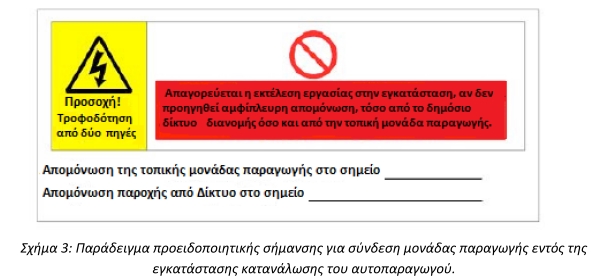 ΟΜΑΔΑ ΒΘα γίνει προμήθεια κι εγκατάσταση συστήματος συναγερμού-ασφαλείας για το σύνολο των κτιρίων και των ορόφων του ΚΕΜΕ (σύνολο 9 επιπέδων) το οποίο θα έχει τη δυνατότητα της πλήρους παραμετροποίησης κατά τις απαιτήσεις των χρηστών (τρόποι επικοινωνίας, χρόνοι εισόδου και εξόδου, διάρκεια συναγερμού, αυτομάτους οπλισμούς κλπ.). Θα αποτελείται από τους πίνακες του με δικτυακή επικοινωνία, θα είναι νεότατης τεχνολογίας - τόσο όσον αφορά το υλικό  όσο και το λογισμικό - με λειτουργία βασισμένη σε μικροεπεξεργαστή 32 bit, τους ανιχνευτές κίνησης (ραντάρ), τις μαγνητικές επαφές για τα κουφώματα, τις σειρήνες συναγερμού και θα συνοδεύεται από όλο τον απαραίτητο υλικό ασφάλισης-απασφάλισης του συναγερμού (πληκτρολόγιο με αναγνώστη καρτών proximity, κ.λ.π.). Ειδικότερα θα γίνει η προμήθεια και τοποθέτηση των παρακάτω: Αναλυτικά ανά επίπεδο κτιρίου τα υλικά κατανέμονται ως εξής:Β1. Πίνακας ασφαλείας-συναγερμού (τεμ 9)Προμήθεια και τοποθέτηση πίνακα ασφαλείας που θα είναι  τεχνολογίας I-Bus, θα προσφέρει τη δυνατότητα διαχωρισμού του συστήματος σε υποσυστήματα, τη καταγραφή συμβάντων και τη χρήση χρονοπρογραμματιζόμενων  ενεργειών. Ο πίνακας θα διαθέτει σαν βασικό εξοπλισμό τουλάχιστον 10 εισόδους ζωνών, με δυνατότητα υποστήριξης 50 συνολικά ζωνών τουλάχιστον και επιπλέον δυνατότητα διαχωρισμού του συστήματος ασφαλείας σε 10 ανεξάρτητα υποσυστήματα (groups-partitions). Ο πίνακας θα φέρει ενσωματωμένο ψηφιακό κωδικοποιητή, για την σύνδεση του συστήματος με κέντρο λήψης και επεξεργασίας σημάτων συναγερμού για τη μετάδοση σημάτων συναγερμού, βλάβης, on/off, διακοπής και επαναφοράς τροφοδοσίας, πλήρης με την μπαταρία του 7 Αh, 12V, με πλήρη εγκατάσταση, παραδοτέος σε κανονική λειτουργία..Τα ελάχιστα τεχνικά χαρακτηριστικά του πίνακα ασφαλείας θα είναι :50 έξοδοι δυνατότητας επέκτασης τουλάχιστον.10 πληκτρολόγια προγραμματισμού και χειρισμών του συστήματος ασφαλείας τουλάχιστον.10 καρταναγνώστες τύπου proximity τουλάχιστον.20 στοιχεία διασύνδεσης  εισόδων-εξόδων τουλάχιστον.Υποστήριξη  PSTN τηλεφωνητή.Υποστήριξη GSM/GPRS.50 κωδικοί χρήστη τουλάχιστον.10 εβδομαδιαία χρονοπρογράμματα με ετήσιες εξαιρέσεις τουλάχιστον.Προστασία με διακόπτη tamper (επαφή NC).Μνήμη τουλάχιστον 450 συμβάντων με δυνατότητα καταγραφής σε εκτυπωτή.Δυνατότητα συνεργασίας με ασύρματα υλικά.Δυνατότητα κεντρικού ελέγχου της κατάστασης όλων των ανεξάρτητων περιοχών (partitions), μέσω κεντρικού πληκτρολογίου.   Στοιχείο σειριακής διασύνδεσης με Η/Υ.Δυνατότητα δικτυακής σύνδεσης με Η/Υ με στοιχείο δικτύου TCP/IP - Ethernet module (απαιτούμενος εξοπλισμός).   Στοιχείο τηλεδιάγνωσης/τηλεπικοινωνιών.Λογισμικό προγραμματισμού.	   Λογισμικό επιτήρησης για την λήψη συναγερμών.	Δυνατότητα απομακρυσμένου προγραμματισμού Uploading / Downloading μέσω PSTN, INTERNET/LAN, GPRS.Δυνατότητα προγραμματισμού μέσω σειριακής θύρας επικοινωνίας.Δυνατότητα προγραμματισμού μακροεντολών ενεργοποιούμενων από το πληκτρολόγιο.Τροφοδοσία 230 Vac, 50 Hz.Διαβάθμισης Ασφαλείας Grade-3 κατά ΕΝ-50151 (παραδοτέο)Θα μπορεί να συνδυάζει σε μία Κεντρική Μονάδα τις ακόλουθες λειτουργίες:Του συστήματος ασφαλείας.Της αυτόματης ανίχνευσης πυρκαγιάς, η οποία δεν θα τίθεται ποτέ εκτός λειτουργίας. Όταν μια ζώνη fire ενεργοποιηθεί θα ηχούν οι σειρήνες του συστήματος και ο ενσωματωμένος βομβητής του πληκτρολογίου, ο δε ήχος που παράγεται θα είναι εύκολα αναγνωρίσιμος και θα διακρίνεται σαφώς από τον ήχο που παράγεται σε περίπτωση συναγερμού από  το σύστημα ασφαλείας. Του ελέγχου προσπέλασης, το οποίο θα λειτουργεί αυτόνομα (stand-alone) ελέγχοντας την πρόσβαση σε συγκεκριμένους χώρους, ή θα λειτουργεί  ταυτόχρονα με το Σύστημα Ασφαλείας για την όπλιση/αφόπλιση του συστήματος με την παρουσίαση κάρτας και/ή την εισαγωγή κωδικού στο πληκτρολόγιο του συστήματος ασφαλείας.Της επιτήρησης κρισίμων καταστάσεων (supervision).Της δημιουργίας χρονοπρογραμμάτων (χρονικές ακολουθίες εισόδων/εξόδων).Της εκτέλεσης μακροεντολών με προγραμματισμό  των αντίστοιχων πλήκτρων ειδικών λειτουργιών με τα οποία θα είναι εφοδιασμένα όλα τα πληκτρολόγια του συστήματος,Β2. Πλακέτα δικτύου με TCP/IP (τεμ 9)Προμήθεια και τοποθέτηση πλακέτας δικτύου με TCP/IP πρωτόκολλο η οποία συνδέεται στον πίνακα συναγερμού και σε LAN Ethernet 10-100 Base Τ με  διαχείριση Static IΡ.Β3. Πληκτρολόγιο με φωτιζόμενη LCD οθόνη γραφικών (τεμ 22)Προμήθεια και τοποθέτηση πληκτρολογίου με φωτιζόμενη LCD οθόνη γραφικών και interface με εικόνες και κείμενο, χρώματος λευκού. Θα έχει οθόνη υγρών κρυστάλλων dot matrix LCD, 4*16 χαρακτήρων,  στην οποία θα εμφανίζεται η κατάσταση του συστήματος και όλες οι πληροφορίες που αφορούν τον χειρισμό και τον προγραμματισμό του στην Ελληνική γλώσσα.  Θα έχει δυνατότητα όπλισης – αφόπλισης των επιτηρούμενων υποσυστημάτων (partitions) του κτιρίου, μέσω του πληκτρολογίου ή μέσω σεναρίων. Θα φέρει φωτιζόμενα πλήκτρα (αριθμητικά, πλήκτρα ειδικών λειτουργιών και  πλήκτρα για καθοδήγηση).Θα έχει ενσωματωμένο βομβητή, ο οποίος ηχεί σε περίπτωση συναγερμού ή τεχνικού προβλήματος και οπτική απεικόνιση της κατάστασης όπλισης – αφόπλισης του εκάστοτε υποσυστήματος.Η τροφοδοσία του θα είναι 12VDC και θα παρέχεται ή από το τροφοδοτικό της Κεντρικής Μονάδας ή εάν οι συνθήκες το απαιτούν (μεγάλες αποστάσεις), μέσω τοπικής τροφοδοτικής διάταξης.Το πληκτρολόγιο θα επικοινωνεί με τον Πίνακα ψηφιακά, με  καλώδιο 4 αγωγών, με πρωτόκολλο, με τις ίδιες γραμμές data με τις οποίες συνδέονται τα περιφερειακά υλικά του συστήματος (Στοιχείο διασύνδεσης εισόδων/εξόδων, καρταναγνώστες, σειρήνες, κ.τ.λ..),  δίχως να απαιτείται κάποια άλλη καλωδιακή σύνδεση πέραν της ανωτέρω αναφερόμενης.Θα διαθέτει τουλάχιστον μία προγραμματιζόμενη είσοδο/έξοδο για προέκταση του πίνακα.Θα διαθέτει μενού για τον προγραμματισμό φωτεινότητας, φωτεινότητας αναμονής, αντίθεσης και έντασης βομβητή.Θα φέρει πλήκτρα μακροεντολών κοινά για όλους αλλά και προσωποποιημένα στο περιβάλλον κάθε χρήστη.Θα έχει ενσωματωμένο διακόπτη ΤΑΜΠΕΡ για το άνοιγμα και την αποκόλληση από το σημείο εγκατάστασης,Επιπλέον θα περιλαμβάνει proximity αναγνώστη καρτών με ενδεικτικά leds και βομβητή.Β4. Ανιχνευτής κίνησης (ραντάρ) (τεμ 65)Προμήθεια και τοποθέτηση ανιχνευτή κίνησης (ραντάρ) τεχνολογίας dual (IR & MICROWAVE) με τα υλικά και μικροϋλικά σύνδεσης, στήριξης και λειτουργίας συμβατού με το προτεινόμενο σύστημα ασφαλείας. Θα διαθέτει τα παρακάτω ελάχιστα χαρακτηριστικά :Αισθητήρας υπερύθρων και αισθητήρας μικροκυμάτωνΕύρος ανίχνευσης 90ο (ευρεία γωνία) στα 15 μέτρα τουλάχιστονΜε ρελέ συναγερμού NC, 24VDC / 50mAΜε ρελέ παραβίασης NC, 24VDC / 50mAΜε δείκτη LED διαφορετικού χρώματος για κάθε λειτουργία IR & MICROWAVE κ.λ.π.Με διάρκεια συναγερμού > 2 secΑντιμετώπιση παρεμβολών RF : 80MHz ~ 1000MHz @ 10 V / mΜε τάση ισχύος 9 ~ 16 V DCΜε Ρεύμα <12mAΚαι  ύψος τοποθέτησης 1,5m ~ 3,0mΜε θερμοκρασία λειτουργίας -15 οC - + 55 οC τουλάχιστονΜε υγρασία λειτουργίας έως 90% (χωρίς συμπύκνωση) Διαστάσεις 110mm × 60mm × 40mm περίπουΜε βάρος <180grΒ5. Μαγνητική επαφή (τεμ 140)Προμήθεια και τοποθέτηση μαγνητικής επαφής σε παράθυρα και θύρες. Θα είναι μικρή σε μέγεθος, με δυνατότητα ενεργοποίησης σε απόσταση 13 mm. H επαφή θα προσφέρεται σε χρώματα αντίστοιχα με τα χρώματα των κουφωμάτων (λευκό). Η μαγνητική επαφή ανιχνεύει το άνοιγμα πόρτας ή παραθύρου και αποτελείται από : - Μαγνητικό ηλεκτρονόμο, ο οποίος τοποθετείται στο σταθερό πλαίσιο της πόρτας ή του παραθύρου και - Οπλισμό, ο οποίος τοποθετείται στο κινούμενο φύλλο της πόρτας ή του παραθύρου. Η εγκατάσταση της μαγνητικής επαφής θα μπορεί να είναι κολλητή.Β6. Αυτόνομη σειρήνα εξωτερικής τοποθέτησης (τεμ 9)Προμήθεια και τοποθέτηση αυτόματης σειρήνας εξωτερικής τοποθέτησης, με Flash πορτοκαλί χρώματος με ακουστική ισχύ 100dB τουλάχιστον στα 3μ, από Polycarbonate κουτί και εσωτερικό κάλυμμα από γαλβανισμένη λαμαρίνα, με Tamper στο καπάκι και τη βάση, με είσοδο για οπτική ή ηχητική ένδειξη της κατάστασης του συναγερμού και έξοδο συναγερμού στην περίπτωση παραβίασης της σειρήνας. Θα υπάρχει προστασία έναντι βραχυκυκλώματος. Σύνδεση στο IBus, με τα στηρίγματα και μικροϋλικά και την εργασία πλήρους εγκατάστασης και σύνδεσης.Β7. Εργασία τοποθέτησης, καλωδιώσεις και λοιπά υλικά & μικροϋλικά  (τεμ 9)Eργασία πλήρους εγκατάστασης και σύνδεσης όλων των παραπάνω προμηθευόμενων υλικών συναγερμού. Προμήθεια & τοποθέτηση καλωδιώσεων συναγερμού με καλώδια κατάλληλης διατομής σύμφωνη με τις απαιτήσεις του κατασκευαστή, από χαλκό επικασιτερωμένο με τα στηρίγματα και μικροϋλικά. Προμήθεια & τοποθέτηση καλώδιου τύπου UTP 4" κατηγορίας 6 για τη σύνδεση του συστήματος στον κατανεμητή δικτύου ασθενών ρευμάτων του κτηρίου, εντός ηλεκτρολογικού σωλήνα (μαζί με την αξία του σωλήνα) σε ψευδοροφή ορυκτών ινών, εντός πλαστικών καναλιών και πάνω σε μεταλλική εσχάρα καλωδίων, με τερματισμό, πιστοποίηση και χαρτογράφηση αυτού, σύμφωνα με τις ισχύουσες τεχνικές  προδιαγραφές των ασθενών ρευμάτων του Π.Κ. δηλαδή προµήθεια και προσκόµιση υλικών και µικροϋλικών επί τόπου και εργασία, τοποθέτηση, διαµόρφωση και σύνδεση των άκρων του και πλήρη εγκατάσταση, παραδοτέο σε κανονική λειτουργία.ΟΜΑΔΑ ΓΘα γίνει η προμήθεια και τοποθέτηση σιτών κουφωμάτων αλουμινίου σύμφωνα με τον παρακάτω πίνακα:2. ΕΓΓΥΗΣΕΙΣΟΜΑΔΑ ΑΟι φωτοβολταϊκοί συλλέκτες θα πρέπει να συνοδεύονται από εγγύηση προϊόντος τουλάχιστον δέκα (10) ετών και εγγύηση απόδοσης ≥80% στα 25 έτη από τον Κατασκευαστή, Οι αντιστροφείς ισχύος (inverters) θα πρέπει να συνοδεύονται από εγγύηση προϊόντος τουλάχιστον πέντε (5) ετών από τον Κατασκευαστή,Το σύστημα στήριξης-στερέωσης θα πρέπει να συνοδεύεται από εγγύηση προϊόντος τουλάχιστον είκοσι (20) ετών από τον Κατασκευαστή.Το σύνολο της εγκατάστασης θα καλύπτεται από τουλάχιστον 3 έτη δωρεάν πλήρη συντήρηση και αποκατάσταση βλαβών (χωρίς τα αναλώσιμα) και θα δηλώνεται υπεύθυνα η 10ετής διάθεση ανταλλακτικών από τον προμηθευτή (προσκόμιση υπεύθυνης δήλωσης στο φάκελο τεχνικής προσφοράς).Για τις παραπάνω εγγυήσεις είναι υπεύθυνος ο Ανάδοχος, χωρίς καμία οικονομική επιβάρυνση για την Αναθέτουσα Αρχή (ΠΑΝΕΠΙΣΤΗΜΙΟ ΚΡΗΤΗΣ) και για οποιοδήποτε στάδιο της διάγνωσης/επισκευής/αντικατάστασης τυχόν προβληματικού εξοπλισμού εντός της αντίστοιχης περιόδου ισχύος της εγγύησης.ΟΜΑΔΑ ΒΌλα τα είδη των συστημάτων συναγερμού θα καλύπτονται με διετή (2) εγγύηση καλής λειτουργίας και δεκαετή (10) εγγύηση διαρκούς παρακαταθήκης ανταλλακτικών (προσκόμιση υπεύθυνης δήλωσης στο φάκελο τεχνικής προσφοράς).Επίσης η εταιρία προμήθειας και εγκατάστασης του συστήματος συναγερμού, θα πρέπει να εγγυηθεί με υπεύθυνη δήλωση και επί ποινή αποκλεισμού που θα προσκομισθεί εντός του φακέλου Τεχνικής Προσφοράς :την καλή λειτουργία του συστήματος ελεγχόμενης πρόσβασης και του εξοπλισμού (πλην αναλωσίμων όπως μπαταρίες, μεμβράνες πληκτρολογίων κ.λ.π.), για δύο έτη τουλάχιστον,τη δωρεάν συντήρηση των συστημάτων για δύο έτη τουλάχιστον,την τεχνική επίσκεψη σε περιπτώσεις βλαβών ΧΩΡΙΣ οικονοµική επιβάρυνση για δύο έτη τουλάχιστον,την 24ωρη Τηλεφωνική Τεχνική Υποστήριξη (για τις υπερεπείγουσες ανάγκες τεχνικής κάλυψης.ΟΜΑΔΑ ΓΌλες οι σίτες αλουμινίου θα καλύπτονται με διετή (2) εγγύηση καλής λειτουργίας και δεκαετή (10) εγγύηση διαρκούς παρακαταθήκης ανταλλακτικών (προσκόμιση υπεύθυνης δήλωσης στο φάκελο τεχνικής προσφοράς).3. ΠΙΣΤΟΠΟΙΗΣΕΙΣ ΥΛΙΚΩΝ ΚΑΙ ΕΡΓΑΣΙΩΝΘα βεβαιώνεται ότι όλες οι ηλεκτρολογικές εργασίες θα γίνουν σύμφωνα με το πρότυπο ΕΛΟΤ HD 384 (προσκόμιση υπεύθυνης δήλωσης για τις ΟΜΑΔΕΣ Α & Β).Για όλες τις εργασίες που θα πραγματοποιηθούν θα ισχύουν οι εγκεκριμένες και ισχύουσες ΕΤΕΠ όπως κάθε φορά ισχύουν.Γενικά, τα υλικά που θα ενσωματωθούν, θα είναι πιστοποιημένα από αναγνωρισμένους διεθνείς οργανισμούς πιστοποίησης και θα διαθέτουν απαραίτητα σήμανση CE όπου ζητείται στα παρακάτω και όπου επιβάλλεται από τη νομοθεσία και οι βιομηχανικές μονάδες κατασκευής τους θα είναι πιστοποιημένες κατά ISO 9001/2008 & ISO14001/2004 ή νεότερα, όπως ζητείται παρακάτω και ανάλογα με την κατηγορία του προϊόντος, (στην Ελληνική ή Αγγλική γλώσσα στο φάκελο της Τεχνικής προσφοράς).-Ο Ανάδοχος υποχρεούται για τη μεταφορά των άχρηστων υλικών εκτός του χώρου της Πανεπιστημιούπολης Ρεθύμνου, σε επιτρεπόμενο χώρο απόθεσης.-Ο Ανάδοχος υποχρεούται για την παράδοση αναλυτικών πληροφοριών, όλων των εγκαταστάσεων που θα κατασκευάσει, και manuals λειτουργίας όλων των ειδών που θα εγκαταστήσει κ.λ.π. Πιο συγκεκριμένα:ΟΜΑΔΑ ΑΌλα τα υλικά που θα τοποθετηθούν στο ΚΕΜΕ (Φωτοβολταϊκοί συλλέκτες, Αντιστροφείς Ισχύος (inverters), Βάσεις στήριξης, ηλεκτρολογικά υλικά κ.λ.π) θα φέρουν απαραίτητα τη σήμανση CE. Τα εργοστάσια παραγωγής των Φωτοβολταϊκών συλλεκτών, Αντιστροφέων Ισχύος (inverters) και  Βάσεων στήριξης θα διαθέτουν πιστοποιητικά ISO 9001/2008 & ISO14001/2004 ή νεότερα. Επιπλέον,  το σύστημα στήριξης θα διαθέτει πιστοποίηση ανοδίωσης Qualanod. ΟΜΑΔΑ ΒΟ πίνακας ασφαλείας συναγερμού και τα παρελκόμενα του όπως πληκτρολόγιο, αυτόνομη σειρήνα, οι μαγνητικές επαφές, οι ανιχνευτές κίνησης κ.λ.π. θα είναι συμβατά μεταξύ τους, και θα φέρουν απαραίτητα τη σήμανση CE, θα προέρχονται δε από βιομηχανικές μονάδες που θα είναι πιστοποιημένες με ISO 9001/2008 ή νεότερο. Ειδικότερα ο πίνακας θα πρέπει να είναι σύμφωνος με τα ευρωπαϊκά πρότυπα EN 50151-3 και EN 50151-6. Για τα καλώδια ισχύει ότι αναφέρεται σε προηγούμενες παραγράφους.  (προσκόμιση των εγγράφων στον φάκελο τεχνικής προσφοράς). Τα ηλεκτρικά καλώδια χαμηλής τάσης θα είναι σύμφωνα με την ελληνική τεχνική προδιαγραφή ΕΛΟΤ ΤΠ 1501-04-20-02-01:2009 όπως ισχύει σήμερα. ΟΜΑΔΑ ΓΟι βιομηχανικές μονάδες παραγωγής του προφίλ αλουμινίου που θα χρησιμοποιηθεί θα διαθέτουν πιστοποιητικά ISO 9001/2008 & ISO14001/2004 ή νεότερα.4. Ωράριο εργασιών-ΠροθεσμίεςΌλες οι εργασίες που περιγράφονται στην Τεχνική Περιγραφή-Προδιαγραφές και την Κατάσταση Υλικών Εργασιών - Προϋπολογισμό, θα μπορούν να πραγματοποιηθούν εντός και εκτός εργασίμων ημερών και ωρών κατόπιν συνεννόησης με την Τεχνική Υπηρεσία. ΤΥΠΟΠΟΙΗΜΕΝΟ ΕΝΤΥΠΟ ΥΠΕΥΘΥΝΗΣ ΔΗΛΩΣΗΣ (TEΥΔ)[άρθρου 79 παρ. 4 ν. 4412/2016 (Α 147)] για διαδικασίες σύναψης δημόσιας σύμβασης κάτω των ορίων των οδηγιώνΜέρος Ι: Πληροφορίες σχετικά με την αναθέτουσα αρχή/αναθέτοντα φορέα  και τη διαδικασία ανάθεσηςΠαροχή πληροφοριών δημοσίευσης σε εθνικό επίπεδο, με τις οποίες είναι δυνατή η αδιαμφισβήτητη ταυτοποίηση της διαδικασίας σύναψης δημόσιας σύμβασης:ΟΛΕΣ ΟΙ ΥΠΟΛΟΙΠΕΣ ΠΛΗΡΟΦΟΡΙΕΣ ΣΕ ΚΑΘΕ ΕΝΟΤΗΤΑ ΤΟΥ ΤΕΥΔ ΘΑ ΠΡΕΠΕΙ ΝΑ ΣΥΜΠΛΗΡΩΘΟΥΝ ΑΠΟ ΤΟΝ ΟΙΚΟΝΟΜΙΚΟ ΦΟΡΕΑΕΦΟΣΟΝ ΓΙΝΕΤΑΙ ΑΝΑΦΟΡΑ ΣΕ ΑΥΤΕΣ ΚΑΙ ΕΝΤΟΣ ΤΗΣ ΠΡΟΚΗΡΥΞΗΣΜέρος II: Πληροφορίες σχετικά με τον οικονομικό φορέαΑ: Πληροφορίες σχετικά με τον οικονομικό φορέαΒ: Πληροφορίες σχετικά με τους νόμιμους εκπροσώπους του οικονομικού φορέαΚατά περίπτωση, αναφέρετε το όνομα και τη διεύθυνση του προσώπου ή των προσώπων που είναι αρμόδια/εξουσιοδοτημένα να εκπροσωπούν τον οικονομικό φορέα για τους σκοπούς της παρούσας διαδικασίας ανάθεσης δημόσιας σύμβασης:Γ: Πληροφορίες σχετικά με τη στήριξη στις ικανότητες άλλων ΦΟΡΕΩΝ Εάν ναι, επισυνάψτε χωριστό έντυπο ΤΕΥΔ με τις πληροφορίες που απαιτούνται σύμφωνα με τις ενότητες Α και Β του παρόντος μέρους και σύμφωνα με το μέρος ΙΙΙ, για κάθε ένα από τους σχετικούς φορείς, δεόντως συμπληρωμένο και υπογεγραμμένο από τους νομίμους εκπροσώπους αυτών. Επισημαίνεται ότι θα πρέπει να περιλαμβάνονται επίσης το τεχνικό προσωπικό ή οι τεχνικές υπηρεσίες, είτε ανήκουν απευθείας στην επιχείρηση του οικονομικού φορέα είτε όχι, ιδίως οι υπεύθυνοι για τον έλεγχο της ποιότητας και, όταν πρόκειται για δημόσιες συμβάσεις έργων, το τεχνικό προσωπικό ή οι τεχνικές υπηρεσίες που θα έχει στη διάθεσή του ο οικονομικός φορέας για την εκτέλεση της σύμβασης. Εφόσον είναι σχετικές για την ειδική ικανότητα ή ικανότητες στις οποίες στηρίζεται ο οικονομικός φορέας, παρακαλείσθε να συμπεριλάβετε τις πληροφορίες που απαιτούνται σύμφωνα με τα μέρη IV και V για κάθε ένα από τους οικονομικούς φορείς.Δ: Πληροφορίες σχετικά με υπεργολάβους στην ικανότητα των οποίων δεν στηρίζεται ο οικονομικός φορέας (Η παρούσα ενότητα συμπληρώνεται μόνον εφόσον οι σχετικές πληροφορίες απαιτούνται ρητώς από την αναθέτουσα αρχή ή τον αναθέτοντα φορέα) Εάν η αναθέτουσα αρχή ή ο αναθέτων φορέας ζητούν ρητώς αυτές τις πληροφορίες (κατ' εφαρμογή του άρθρου 131 παρ. 5 ή εφόσον ο προσφέρων / υποψήφιος οικονομικός φορέας  προτίθεται να αναθέσει σε τρίτους υπό μορφή υπεργολαβίας τμήμα της σύμβασης που υπερβαίνει το ποσοστό του 30% της συνολικής αξίας της σύμβασης σύμφωνα με το άρθρο 131 παρ. 6 και 7, επιπλέον των πληροφοριών που προβλέπονται στην παρούσα ενότητα, παρακαλείσθε να παράσχετε τις πληροφορίες που απαιτούνται σύμφωνα με τις ενότητες Α και Β του παρόντος μέρους και σύμφωνα με το μέρος ΙΙΙ για κάθε υπεργολάβο (ή κατηγορία υπεργολάβων). Μέρος III: Λόγοι αποκλεισμούΑ: Λόγοι αποκλεισμού που σχετίζονται με ποινικές καταδίκεςΣτο άρθρο 73 παρ. 1 ορίζονται οι ακόλουθοι λόγοι αποκλεισμού:συμμετοχή σε εγκληματική οργάνωση·δωροδοκία,·απάτη·τρομοκρατικά εγκλήματα ή εγκλήματα συνδεόμενα με τρομοκρατικές δραστηριότητες·νομιμοποίηση εσόδων από παράνομες δραστηριότητες ή χρηματοδότηση της τρομοκρατίας·παιδική εργασία και άλλες μορφές εμπορίας ανθρώπων.Β: Λόγοι που σχετίζονται με την καταβολή φόρων ή εισφορών κοινωνικής ασφάλισης Γ: Λόγοι που σχετίζονται με αφερεγγυότητα, σύγκρουση συμφερόντων ή επαγγελματικό παράπτωμαΔ. ΑΛΛΟΙ ΛΟΓΟΙ ΑΠΟΚΛΕΙΣΜΟΥ Μέρος IV: Κριτήρια επιλογήςΌσον αφορά τα κριτήρια επιλογής (ενότητα  ή ενότητες Α έως Δ του παρόντος μέρους), ο οικονομικός φορέας δηλώνει ότι: α: Γενική ένδειξη για όλα τα κριτήρια επιλογήςΟ οικονομικός φορέας πρέπει να συμπληρώσει αυτό το πεδίο μόνο στην περίπτωση που η αναθέτουσα αρχή ή ο αναθέτων φορέας έχει δηλώσει στη σχετική διακήρυξη ή στην πρόσκληση ή στα έγγραφα της σύμβασης που αναφέρονται στην διακήρυξη, ότι ο οικονομικός φορέας μπορεί να συμπληρώσει μόνο την Ενότητα a του Μέρους ΙV χωρίς να υποχρεούται να συμπληρώσει οποιαδήποτε άλλη ενότητα του Μέρους ΙV:Α: ΚαταλληλότηταΟ οικονομικός φορέας πρέπει να  παράσχει πληροφορίες μόνον όταν τα σχετικά κριτήρια επιλογής έχουν προσδιοριστεί από την αναθέτουσα αρχή ή τον αναθέτοντα φορέα στη σχετική διακήρυξη ή στην πρόσκληση ή στα έγγραφα της σύμβασης που αναφέρονται στην διακήρυξη. Β: Οικονομική και χρηματοοικονομική επάρκειαΟ οικονομικός φορέας πρέπει να παράσχει πληροφορίες μόνον όταν τα σχετικά κριτήρια επιλογής έχουν προσδιοριστεί από την αναθέτουσα αρχή ή τον αναθέτοντα φορέα στη σχετική διακήρυξη ή στην πρόσκληση ή στα έγγραφα της σύμβασης που αναφέρονται στην διακήρυξη. Γ: Τεχνική και επαγγελματική ικανότηταΟ οικονομικός φορέας πρέπει να παράσχει πληροφορίες μόνον όταν τα σχετικά κριτήρια επιλογής έχουν οριστεί από την αναθέτουσα αρχή ή τον αναθέτοντα φορέα  στη σχετική διακήρυξη ή στην πρόσκληση ή στα έγγραφα της σύμβασης που αναφέρονται στη διακήρυξη .Δ: Συστήματα διασφάλισης ποιότητας και πρότυπα περιβαλλοντικής διαχείρισηςΟ οικονομικός φορέας πρέπει να παράσχει πληροφορίες μόνον όταν τα συστήματα διασφάλισης ποιότητας και/ή τα πρότυπα περιβαλλοντικής διαχείρισης έχουν ζητηθεί από την αναθέτουσα αρχή ή τον αναθέτοντα φορέα στη σχετική διακήρυξη ή στην πρόσκληση ή στα έγγραφα της σύμβασης.Μέρος V: Περιορισμός του αριθμού των πληρούντων τα κριτήρια επιλογής υποψηφίωνΟ οικονομικός φορέας πρέπει να παράσχει πληροφορίες μόνον όταν η αναθέτουσα αρχή ή ο αναθέτων φορέας έχει προσδιορίσει αντικειμενικά και χωρίς διακρίσεις κριτήρια ή κανόνες που πρόκειται να εφαρμοστούν για τον περιορισμό του αριθμού των υποψηφίων που θα προσκληθούν να υποβάλουν προσφορά ή να συμμετάσχουν στον διάλογο. Οι πληροφορίες αυτές, οι οποίες μπορούν να συνοδεύονται από απαιτήσεις όσον αφορά τα πιστοποιητικά (ή το είδος τους) ή τις μορφές αποδεικτικών εγγράφων, εφόσον συντρέχει περίπτωση, που θα πρέπει να προσκομιστούν, ορίζονται στη σχετική διακήρυξη  ή στην πρόσκληση ή στα έγγραφα της σύμβασης.Για κλειστές διαδικασίες, ανταγωνιστικές διαδικασίες με διαπραγμάτευση, διαδικασίες ανταγωνιστικού διαλόγου και συμπράξεις καινοτομίας μόνον:Ο οικονομικός φορέας δηλώνει ότι:Μέρος VI: Τελικές δηλώσειςΟ κάτωθι υπογεγραμμένος, δηλώνω επισήμως ότι τα στοιχεία που έχω αναφέρει σύμφωνα με τα μέρη Ι – IV ανωτέρω είναι ακριβή και ορθά και ότι έχω πλήρη επίγνωση των συνεπειών σε περίπτωση σοβαρών ψευδών δηλώσεων.Ο κάτωθι υπογεγραμμένος, δηλώνω επισήμως ότι είμαισε θέση, κατόπιν αιτήματος και χωρίς καθυστέρηση, να προσκομίσω τα πιστοποιητικά και τις λοιπές μορφές αποδεικτικών εγγράφων που αναφέρονται, εκτός εάν :α) η αναθέτουσα αρχή ή ο αναθέτων φορέας έχει τη δυνατότητα να λάβει τα σχετικά δικαιολογητικά απευθείας με πρόσβαση σε εθνική βάση δεδομένων σε οποιοδήποτε κράτος μέλος αυτή διατίθεται δωρεάν.β) η αναθέτουσα αρχή ή ο αναθέτων φορέας έχουν ήδη στην κατοχή τους τα σχετικά έγγραφα.Ο κάτωθι υπογεγραμμένος δίδω επισήμως τη συγκατάθεσή μου στ... [προσδιορισμός της αναθέτουσας αρχής ή του αναθέτοντα φορέα, όπως καθορίζεται στο μέρος Ι, ενότητα Α], προκειμένου να αποκτήσει πρόσβαση σε δικαιολογητικά των πληροφοριών τις οποίες έχω υποβάλλει στ... [να προσδιοριστεί το αντίστοιχο μέρος/ενότητα/σημείο] του παρόντος Τυποποιημένου Εντύπου Υπεύθυνης Δήλώσης για τους σκοπούς τ... [προσδιορισμός της διαδικασίας προμήθειας: (συνοπτική περιγραφή, παραπομπή στη δημοσίευση στον εθνικό τύπο, έντυπο και ηλεκτρονικό, αριθμός αναφοράς)].Ημερομηνία, τόπος και, όπου ζητείται ή είναι απαραίτητο, υπογραφή(-ές): [……]   ΠΙΝΑΚΑΣ ΟΙΚΟΝΟΜΙΚΗΣ ΠΡΟΣΦΟΡΑΣΠΙΝΑΚΑΣ ΟΙΚΟΝΟΜΙΚΗΣ ΠΡΟΣΦΟΡΑΣΠΙΝΑΚΑΣ ΟΙΚΟΝΟΜΙΚΗΣ ΠΡΟΣΦΟΡΑΣΠΙΝΑΚΑΣ ΟΙΚΟΝΟΜΙΚΗΣ ΠΡΟΣΦΟΡΑΣΠΕΡΙΓΡΑΦΗΑΝΤΙΚΕΙΜΕΝΟΥΠΡΟΣΦΕΡΟΜΕΝΗΤΙΜΗχωρίς  ΦΠΑ(€)ΦΠΑ 24% (€)ΠΡΟΣΦΕΡΟΜΕΝΗ ΤΙΜΗ  Συµπεριλαµβανοµένου   ΦΠΑ(€)Προμήθεια και Εγκατάσταση Φωτοβολταϊκού συστήματος ισχύος 50 kW με Ενεργειακό Συμψηφισμό στο Δίκτυο ΜΤ (Net metering) στα κτίρια του ΚΕΜΕ του Πανεπιστημίου ΚρήτηςΠΙΝΑΚΑΣ ΟΙΚΟΝΟΜΙΚΗΣ ΠΡΟΣΦΟΡΑΣΠΙΝΑΚΑΣ ΟΙΚΟΝΟΜΙΚΗΣ ΠΡΟΣΦΟΡΑΣΠΙΝΑΚΑΣ ΟΙΚΟΝΟΜΙΚΗΣ ΠΡΟΣΦΟΡΑΣΠΙΝΑΚΑΣ ΟΙΚΟΝΟΜΙΚΗΣ ΠΡΟΣΦΟΡΑΣΠΕΡΙΓΡΑΦΗΑΝΤΙΚΕΙΜΕΝΟΥΠΡΟΣΦΕΡΟΜΕΝΗΤΙΜΗχωρίς  ΦΠΑ(€)ΦΠΑ 24% (€)ΠΡΟΣΦΕΡΟΜΕΝΗ ΤΙΜΗ  Συµπεριλαµβανοµένου   ΦΠΑ(€)Προμήθεια και εγκατάσταση συστήματος ασφαλείας-συναγερμού στα κτίρια του ΚΕΜΕ του Πανεπιστημίου ΚρήτηςΠΙΝΑΚΑΣ ΟΙΚΟΝΟΜΙΚΗΣ ΠΡΟΣΦΟΡΑΣΠΙΝΑΚΑΣ ΟΙΚΟΝΟΜΙΚΗΣ ΠΡΟΣΦΟΡΑΣΠΙΝΑΚΑΣ ΟΙΚΟΝΟΜΙΚΗΣ ΠΡΟΣΦΟΡΑΣΠΙΝΑΚΑΣ ΟΙΚΟΝΟΜΙΚΗΣ ΠΡΟΣΦΟΡΑΣΠΕΡΙΓΡΑΦΗΑΝΤΙΚΕΙΜΕΝΟΥΠΡΟΣΦΕΡΟΜΕΝΗΤΙΜΗχωρίς  ΦΠΑ(€)ΦΠΑ 24% (€)ΠΡΟΣΦΕΡΟΜΕΝΗ ΤΙΜΗ  Συµπεριλαµβανοµένου   ΦΠΑ(€)Προμήθεια και εγκατάσταση σιτών κουφωμάτων αλουμινίου στα κτίρια του ΚΕΜΕ του Πανεπιστημίου Κρήτης1Προμήθεια  πίνακα συναγερμού τεμ9,002Προμήθεια  πλακέτας δικτύου με TCP/IP πρωτόκολλο τεμ9,003Προμήθεια  πληκτρολογίου με φωτιζόμενη LCD οθόνη τεμ22,004Προμήθεια  ανιχνευτή κίνησης (ραντάρ) τεμ65,005Προμήθεια  μαγνητικών επαφώντεμ140,006Προμήθεια αυτόνομης σειρήναςτεμ9,007Eργασία πλήρους εγκατάστασης και σύνδεσης μετά των καλωδιώσεων συναγερμού και των καλωδίων UTP 4" κατηγορίας 6 ανά επίπεδο κτιρίουτεμ9,00Τεμάχια Υλικού/επίπεδοΑ ΙΣ.Α ΟΡ.Β ΙΣ.Β ΟΡ.Γ ΙΣ.Γ ΟΡ.Δ ΙΣ.Δ ΟΡ.ΕΣΥΝΟΛΑΜΑΓΝΗΤΙΚΗ ΕΠΑΦΗ 151819321520732140ΑΝΙΧΝΕΥΤΗΣ ΚΙΝΗΣΗΣ5810856561265ΠΛΗΚΤΡΟΛΟΓΙΟ13112311922ΠΙΚΑΚΑΣ ΣΥΝΑΓΕΡΜΟΥ1111111119ΑΥΤΟΝΟΜΗ ΣΕΙΡΗΝΑ1111111119ΠΛΑΚΕΤΑ TCP-IP1111111119ΕΡΓΑΣΙΑ ΚΑΙ ΚΑΛΩΔΙΑ1111111119Σίτες συρόμενες από λευκό προφίλ αλουμινίου με οριζόντια τραβέρσαΣίτες συρόμενες από λευκό προφίλ αλουμινίου με οριζόντια τραβέρσαΣίτες συρόμενες από λευκό προφίλ αλουμινίου με οριζόντια τραβέρσαΣίτες συρόμενες από λευκό προφίλ αλουμινίου με οριζόντια τραβέρσαΧώρος ΔΙΑΣΤΑΣΕΙΣΔΙΑΣΤΑΣΕΙΣΤεμάχιαΧώρος Ύψος(cm)Πλάτος(cm)ΤεμάχιαΓραμματείας ΚΕΜΕ2601751Διευθύντριας ΚΕΜΕ2601751Γραφείο Β32701002 (σε διπλό οδηγό)Γραφείο Β22701003 (σε διπλό οδηγό)Γραφείο ΕΒ32801002 (σε διπλό οδηγό)Γραφείο ΕΒ22801002 (σε διπλό οδηγό)Γραφείο ΕΒ12801002 (σε διπλό οδηγό)Γραφείο ΕΑ13001002 (σε διπλό οδηγό)Γραφείο ΕΝ43001002 (σε διπλό οδηγό)Γραφείο ΕΝ33001002 (σε διπλό οδηγό)Γραφείο ΕΝ23001002 (σε διπλό οδηγό)Γραφείο ΕΝ13001002 (σε διπλό οδηγό)Σίτες σταθερές παραθύρων W.C από λευκό προφίλ αλουμινίουΣίτες σταθερές παραθύρων W.C από λευκό προφίλ αλουμινίουΣίτες σταθερές παραθύρων W.C από λευκό προφίλ αλουμινίουΣίτες σταθερές παραθύρων W.C από λευκό προφίλ αλουμινίουΧώρος ΔΙΑΣΤΑΣΕΙΣΔΙΑΣΤΑΣΕΙΣΤεμάχιαΧώρος Ύψος(cm)Πλάτος(cm)ΤεμάχιαWC ΚΕΜΕ80504WC ΚΕΜΕ70452Α: Ονομασία, διεύθυνση και στοιχεία επικοινωνίας της αναθέτουσας αρχής (αα)/ αναθέτοντα φορέα (αφ)- Ονομασία: ΠΑΝΕΠΙΣΤΗΜΙΟ ΚΡΗΤΗΣ- Κωδικός  Αναθέτουσας Αρχής / Αναθέτοντα Φορέα ΚΗΜΔΗΣ : 1866- Ταχυδρομική διεύθυνση / Πόλη / Ταχ. Κωδικός: ΠΑΝΕΠΙΣΤΗΜΙΟΥΠΟΛΗ ΡΕΘΥΜΝΟΥ,74100- Αρμόδιος για πληροφορίες: Κ. ΚΑΡΝΙΑΒΟΥΡΑ- Τηλέφωνο: 2831077940- Ηλ. ταχυδρομείο:karniaboyra@admin.uoc.gr- Διεύθυνση στο Διαδίκτυο (διεύθυνση δικτυακού τόπου) : www.uoc.grΒ: Πληροφορίες σχετικά με τη διαδικασία σύναψης σύμβασης- Τίτλος ή σύντομη περιγραφή της δημόσιας σύμβασης (συμπεριλαμβανομένου του σχετικού CPV):. «Προμήθεια και εγκατάσταση συστήματος ασφαλείας-συναγερμού και για την προμήθεια και εγκατάσταση σιτών κουφωμάτων αλουμινίου, στα κτίρια του ΚΕΜΕ του Πανεπιστημίου Κρήτη», με CPV : 31712331-9 φωτοβολταϊκά στοιχεία, 35121700-5 συστήματα συναγερμού, 44221212-4 σίτες πόρτας - Η σύμβαση αναφέρεται σε έργα, προμήθειες, ή υπηρεσίες : ΠΡΟΜΗΘΕΙΑ- Αριθμός αναφοράς που αποδίδεται στον φάκελο από την αναθέτουσα αρχή (εάν υπάρχει): 610/2018Στοιχεία αναγνώρισης:Απάντηση:Πλήρης Επωνυμία:[   ]Αριθμός φορολογικού μητρώου (ΑΦΜ):Εάν δεν υπάρχει ΑΦΜ στη χώρα εγκατάστασης του οικονομικού φορέα, αναφέρετε άλλον εθνικό αριθμό ταυτοποίησης, εφόσον απαιτείται και υπάρχει [   ]Ταχυδρομική διεύθυνση:[……]Αρμόδιος ή αρμόδιοι :Τηλέφωνο:Ηλ. ταχυδρομείο:Διεύθυνση στο Διαδίκτυο (διεύθυνση δικτυακού τόπου) (εάν υπάρχει):[……][……][……][……]Γενικές πληροφορίες:Απάντηση:Ο οικονομικός φορέας είναι πολύ μικρή, μικρή ή μεσαία επιχείρηση;Μόνο σε περίπτωση προμήθειας κατ᾽ αποκλειστικότητα, του άρθρου 20: ο οικονομικός φορέας είναι προστατευόμενο εργαστήριο, «κοινωνική επιχείρηση» ή προβλέπει την εκτέλεση συμβάσεων στο πλαίσιο προγραμμάτων προστατευόμενης απασχόλησης;Εάν ναι, ποιο είναι το αντίστοιχο ποσοστό των εργαζομένων με αναπηρία ή μειονεκτούντων εργαζομένων;Εφόσον απαιτείται, προσδιορίστε σε ποια κατηγορία ή κατηγορίες εργαζομένων με αναπηρία ή μειονεκτούντων εργαζομένων ανήκουν οι απασχολούμενοι.[ ] Ναι [] Όχι[...............][…...............][….]Κατά περίπτωση, ο οικονομικός φορέας είναι εγγεγραμμένος σε επίσημο κατάλογο/Μητρώο εγκεκριμένων οικονομικών φορέων ή διαθέτει ισοδύναμο πιστοποιητικό (π.χ. βάσει εθνικού συστήματος (προ)επιλογής);[] Ναι [] Όχι [] Άνευ αντικειμένουΕάν ναι:Απαντήστε στα υπόλοιπα τμήματα της παρούσας ενότητας, στην ενότητα Β και, όπου απαιτείται, στην ενότητα Γ του παρόντος μέρους, συμπληρώστε το μέρος V κατά περίπτωση, και σε κάθε περίπτωση συμπληρώστε και υπογράψτε το μέρος VI. α) Αναφέρετε την ονομασία του καταλόγου ή του πιστοποιητικού και τον σχετικό αριθμό εγγραφής ή πιστοποίησης, κατά περίπτωση:β) Εάν το πιστοποιητικό εγγραφής ή η πιστοποίηση διατίθεται ηλεκτρονικά, αναφέρετε:γ) Αναφέρετε τα δικαιολογητικά στα οποία βασίζεται η εγγραφή ή η πιστοποίηση και, κατά περίπτωση, την κατάταξη στον επίσημο κατάλογο:δ) Η εγγραφή ή η πιστοποίηση καλύπτει όλα τα απαιτούμενα κριτήρια επιλογής;Εάν όχι:Επιπροσθέτως, συμπληρώστε τις πληροφορίες που λείπουν στο μέρος IV, ενότητες Α, Β, Γ, ή Δ κατά περίπτωση ΜΟΝΟ εφόσον αυτό απαιτείται στη σχετική διακήρυξη ή στα έγγραφα της σύμβασης:α) [……]β) (διαδικτυακή διεύθυνση, αρχή ή φορέας έκδοσης, επακριβή στοιχεία αναφοράς των εγγράφων):[……][……][……][……]γ) [……]δ) [] Ναι [] ΌχιΤρόπος συμμετοχής:Απάντηση:Ο οικονομικός φορέας συμμετέχει στη διαδικασία σύναψης δημόσιας σύμβασης από κοινού με άλλους;[] Ναι [] ΌχιΕάν ναι, μεριμνήστε για την υποβολή χωριστού εντύπου ΤΕΥΔ από τους άλλους εμπλεκόμενους οικονομικούς φορείς.Εάν ναι, μεριμνήστε για την υποβολή χωριστού εντύπου ΤΕΥΔ από τους άλλους εμπλεκόμενους οικονομικούς φορείς.Εάν ναι:α) Αναφέρετε τον ρόλο του οικονομικού φορέα στην ένωση ή κοινοπραξία   (επικεφαλής, υπεύθυνος για συγκεκριμένα καθήκοντα …):β) Προσδιορίστε τους άλλους οικονομικούς φορείς που συμμετέχουν από κοινού στη διαδικασία σύναψης δημόσιας σύμβασης:γ) Κατά περίπτωση, επωνυμία της συμμετέχουσας ένωσης ή κοινοπραξίας.α) [……]β) [……]γ) [……]ΤμήματαΑπάντηση:Κατά περίπτωση, αναφορά του τμήματος  ή των τμημάτων για τα οποία ο οικονομικός φορέας επιθυμεί να υποβάλει προσφορά.[   ]Εκπροσώπηση, εάν υπάρχει:Απάντηση:Ονοματεπώνυμοσυνοδευόμενο από την ημερομηνία και τον τόπο γέννησης εφόσον απαιτείται:[……][……]Θέση/Ενεργών υπό την ιδιότητα[……]Ταχυδρομική διεύθυνση:[……]Τηλέφωνο:[……]Ηλ. ταχυδρομείο:[……]Εάν χρειάζεται, δώστε λεπτομερή στοιχεία σχετικά με την εκπροσώπηση (τις μορφές της, την έκταση, τον σκοπό …):[……]Στήριξη:Απάντηση:Ο οικονομικός φορέας στηρίζεται στις ικανότητες άλλων οικονομικών φορέων προκειμένου να ανταποκριθεί στα κριτήρια επιλογής που καθορίζονται στο μέρος IV και στα (τυχόν) κριτήρια και κανόνες που καθορίζονται στο μέρος V κατωτέρω; []Ναι []ΌχιΥπεργολαβική ανάθεση :Απάντηση:Ο οικονομικός φορέας προτίθεται να αναθέσει οποιοδήποτε μέρος της σύμβασης σε τρίτους υπό μορφή υπεργολαβίας;[]Ναι []ΌχιΕάν ναι παραθέστε κατάλογο των προτεινόμενων υπεργολάβων και το ποσοστό της σύμβασης που θα αναλάβουν: […]Λόγοι που σχετίζονται με ποινικές καταδίκες:Απάντηση:Υπάρχει τελεσίδικη καταδικαστική απόφαση εις βάρος του οικονομικού φορέα ή οποιουδήποτε προσώπου το οποίο είναι μέλος του διοικητικού, διευθυντικού ή εποπτικού του οργάνου ή έχει εξουσία εκπροσώπησης, λήψης αποφάσεων ή ελέγχου σε αυτό για έναν από τους λόγους που παρατίθενται ανωτέρω (σημεία 1-6), ή καταδικαστική απόφαση η οποία έχει εκδοθεί πριν από πέντε έτη κατά το μέγιστο ή στην οποία έχει οριστεί απευθείας περίοδος αποκλεισμού που εξακολουθεί να ισχύει; [] Ναι [] ΌχιΕάν η σχετική τεκμηρίωση διατίθεται ηλεκτρονικά, αναφέρετε: (διαδικτυακή διεύθυνση, αρχή ή φορέας έκδοσης, επακριβή στοιχεία αναφοράς των εγγράφων):[……][……][……][……]Εάν ναι, αναφέρετε:α) Ημερομηνία της καταδικαστικής απόφασης προσδιορίζοντας ποιο από τα σημεία 1 έως 6 αφορά και τον λόγο ή τους λόγους της καταδίκης,β) Προσδιορίστε ποιος έχει καταδικαστεί [ ]·γ) Εάν ορίζεται απευθείας στην καταδικαστική απόφαση:α) Ημερομηνία:[   ], σημείο-(-α): [   ], λόγος(-οι):[   ]β) [……]γ) Διάρκεια της περιόδου αποκλεισμού [……] και σχετικό(-ά) σημείο(-α) [   ]Εάν η σχετική τεκμηρίωση διατίθεται ηλεκτρονικά, αναφέρετε: (διαδικτυακή διεύθυνση, αρχή ή φορέας έκδοσης, επακριβή στοιχεία αναφοράς των εγγράφων):[……][……][……][……]Σε περίπτωση καταδικαστικής απόφασης, ο οικονομικός φορέας έχει λάβει μέτρα που να αποδεικνύουν την αξιοπιστία του παρά την ύπαρξη σχετικού λόγου αποκλεισμού («αυτοκάθαρση»);[] Ναι [] Όχι Εάν ναι, περιγράψτε τα μέτρα που λήφθηκαν:[……]Πληρωμή φόρων ή εισφορών κοινωνικής ασφάλισης:Απάντηση:1) Ο οικονομικός φορέας έχει εκπληρώσει όλες τις υποχρεώσεις του όσον αφορά την πληρωμή φόρων ή εισφορών κοινωνικής ασφάλισης, στην Ελλάδα και στη χώρα στην οποία είναι τυχόν εγκατεστημένος ;[] Ναι [] Όχι [] Ναι [] Όχι Εάν όχι αναφέρετε: α) Χώρα ή κράτος μέλος για το οποίο πρόκειται:β) Ποιο είναι το σχετικό ποσό;γ)Πως διαπιστώθηκε η αθέτηση των υποχρεώσεων;1) Μέσω δικαστικής ή διοικητικής απόφασης;- Η εν λόγω απόφαση είναι τελεσίδικη και δεσμευτική;- Αναφέρατε την ημερομηνία καταδίκης ή έκδοσης απόφασης- Σε περίπτωση καταδικαστικής απόφασης, εφόσον ορίζεται απευθείας σε αυτήν, τη διάρκεια της περιόδου αποκλεισμού:2) Με άλλα μέσα; Διευκρινήστε:δ) Ο οικονομικός φορέας έχει εκπληρώσει τις υποχρεώσεις του είτε καταβάλλοντας τους φόρους ή τις εισφορές κοινωνικής ασφάλισης που οφείλει συμπεριλαμβανόμενων  κατά περίπτωση, των δεδουλευμένων τόκων ή των προστίμων, είτε υπαγόμενος σε δεσμευτικό διακανονισμό για την καταβολή τους ;Εάν η σχετική τεκμηρίωση όσον αφορά την καταβολή των φόρων ή εισφορών κοινωνικής ασφάλισης διατίθεται ηλεκτρονικά, αναφέρετε:(διαδικτυακή διεύθυνση, αρχή ή φορέας έκδοσης, επακριβή στοιχεία αναφοράς των εγγράφων): [……][……][……](διαδικτυακή διεύθυνση, αρχή ή φορέας έκδοσης, επακριβή στοιχεία αναφοράς των εγγράφων): [……][……][……]Πληροφορίες σχετικά με πιθανή αφερεγγυότητα, σύγκρουση συμφερόντων ή επαγγελματικό παράπτωμαΑπάντηση:Ο οικονομικός φορέας έχει, εν γνώσει του, αθετήσει τις υποχρεώσεις του στους τομείς του περιβαλλοντικού, κοινωνικού και εργατικού δικαίου;[] Ναι [] ΌχιΟ οικονομικός φορέας έχει, εν γνώσει του, αθετήσει τις υποχρεώσεις του στους τομείς του περιβαλλοντικού, κοινωνικού και εργατικού δικαίου;Εάν ναι, ο οικονομικός φορέας έχει λάβει μέτρα που να αποδεικνύουν την αξιοπιστία του παρά την ύπαρξη αυτού του λόγου αποκλεισμού («αυτοκάθαρση»);[] Ναι [] ΌχιΕάν το έχει πράξει, περιγράψτε τα μέτρα που λήφθηκαν: […….............]Βρίσκεται ο οικονομικός φορέας σε οποιαδήποτε από τις ακόλουθες καταστάσεις :α) πτώχευση, ή β) διαδικασία εξυγίανσης, ήγ) ειδική εκκαθάριση, ήδ) αναγκαστική διαχείριση από εκκαθαριστή ή από το δικαστήριο, ήε) έχει υπαχθεί σε διαδικασία πτωχευτικού συμβιβασμού, ή στ) αναστολή επιχειρηματικών δραστηριοτήτων, ή ζ) σε οποιαδήποτε ανάλογη κατάσταση προκύπτουσα από παρόμοια διαδικασία προβλεπόμενη σε εθνικές διατάξεις νόμουΕάν ναι:- Παραθέστε λεπτομερή στοιχεία:- Διευκρινίστε τους λόγους για τους οποίους ωστόσο ο οικονομικός φορέας, θα δύναται να εκτελέσει τη σύμβαση, λαμβανόμενης υπόψη της εφαρμοστέας εθνικής νομοθεσίας και των μέτρων σχετικά με τη συνέχε συνέχιση της επιχειρηματικής του λειτουργίας υπό αυτές αυτές τις περιστάσεις Εάν η σχετική τεκμηρίωση διατίθεται ηλεκτρονικά, αναφέρετε:[] Ναι [] Όχι-[.......................]-[.......................](διαδικτυακή διεύθυνση, αρχή ή φορέας έκδοσης, επακριβή στοιχεία αναφοράς των εγγράφων): [……][……][……]Έχει διαπράξει ο οικονομικός φορέας σοβαρό επαγγελματικό παράπτωμα;Εάν ναι, να αναφερθούν λεπτομερείς πληροφορίες:[] Ναι [] Όχι[.......................]Έχει διαπράξει ο οικονομικός φορέας σοβαρό επαγγελματικό παράπτωμα;Εάν ναι, να αναφερθούν λεπτομερείς πληροφορίες:Εάν ναι, έχει λάβει ο οικονομικός φορέας μέτρα αυτοκάθαρσης; [] Ναι [] ΌχιΕάν το έχει πράξει, περιγράψτε τα μέτρα που λήφθηκαν: [..........……]Έχει συνάψει ο οικονομικός φορέας συμφωνίες με άλλους οικονομικούς φορείς με σκοπό τη στρέβλωση του ανταγωνισμού;Εάν ναι, να αναφερθούν λεπτομερείς πληροφορίες:[] Ναι [] Όχι[…...........]Έχει συνάψει ο οικονομικός φορέας συμφωνίες με άλλους οικονομικούς φορείς με σκοπό τη στρέβλωση του ανταγωνισμού;Εάν ναι, να αναφερθούν λεπτομερείς πληροφορίες:Εάν ναι, έχει λάβει ο οικονομικός φορέας μέτρα αυτοκάθαρσης; [] Ναι [] ΌχιΕάν το έχει πράξει, περιγράψτε τα μέτρα που λήφθηκαν:[……]Γνωρίζει ο οικονομικός φορέας την ύπαρξη τυχόν σύγκρουσης συμφερόντων, λόγω της συμμετοχής του στη διαδικασία ανάθεσης της σύμβασης;Εάν ναι, να αναφερθούν λεπτομερείς πληροφορίες:[] Ναι [] Όχι[.........…]Έχει παράσχει ο οικονομικός φορέας ή επιχείρηση συνδεδεμένη με αυτόν συμβουλές στην αναθέτουσα αρχή ή στον αναθέτοντα φορέα ή έχει με άλλο τρόπο αναμειχθεί στην προετοιμασία της διαδικασίας σύναψης της σύμβασης;Εάν ναι, να αναφερθούν λεπτομερείς πληροφορίες:[] Ναι [] Όχι[...................…]Έχει επιδείξει ο οικονομικός φορέας σοβαρή ή επαναλαμβανόμενη πλημμέλεια κατά την εκτέλεση ουσιώδους απαίτησης στο πλαίσιο προηγούμενης δημόσιας σύμβασης, προηγούμενης σύμβασης με αναθέτοντα φορέα ή προηγούμενης σύμβασης παραχώρησης που είχε ως αποτέλεσμα την πρόωρη καταγγελία της προηγούμενης σύμβασης , αποζημιώσεις ή άλλες παρόμοιες κυρώσεις; Εάν ναι, να αναφερθούν λεπτομερείς πληροφορίες:[] Ναι [] Όχι[….................]Έχει επιδείξει ο οικονομικός φορέας σοβαρή ή επαναλαμβανόμενη πλημμέλεια κατά την εκτέλεση ουσιώδους απαίτησης στο πλαίσιο προηγούμενης δημόσιας σύμβασης, προηγούμενης σύμβασης με αναθέτοντα φορέα ή προηγούμενης σύμβασης παραχώρησης που είχε ως αποτέλεσμα την πρόωρη καταγγελία της προηγούμενης σύμβασης , αποζημιώσεις ή άλλες παρόμοιες κυρώσεις; Εάν ναι, να αναφερθούν λεπτομερείς πληροφορίες:Εάν ναι, έχει λάβει ο οικονομικός φορέας μέτρα αυτοκάθαρσης; [] Ναι [] ΌχιΕάν το έχει πράξει, περιγράψτε τα μέτρα που λήφθηκαν:[……]Μπορεί ο οικονομικός φορέας να επιβεβαιώσει ότι:α) δεν έχει κριθεί ένοχος σοβαρών ψευδών δηλώσεων κατά την παροχή των πληροφοριών που απαιτούνται για την εξακρίβωση της απουσίας των λόγων αποκλεισμού ή την πλήρωση των κριτηρίων επιλογής,β) δεν έχει αποκρύψει τις πληροφορίες αυτές,γ) ήταν σε θέση να υποβάλλει χωρίς καθυστέρηση τα δικαιολογητικά που απαιτούνται από την αναθέτουσα αρχή/αναθέτοντα φορέα δ) δεν έχει επιχειρήσει να επηρεάσει με αθέμιτο τρόπο τη διαδικασία λήψης αποφάσεων της αναθέτουσας αρχής ή του αναθέτοντα φορέα, να αποκτήσει εμπιστευτικές πληροφορίες που ενδέχεται να του αποφέρουν αθέμιτο πλεονέκτημα στη διαδικασία ανάθεσης ή να παράσχει εξ αμελείας παραπλανητικές πληροφορίες που ενδέχεται να επηρεάσουν ουσιωδώς τις αποφάσεις που αφορούν τον αποκλεισμό, την επιλογή ή την ανάθεση; [] Ναι [] ΌχιΟνομαστικοποίηση μετοχών εταιρειών που συνάπτουν δημόσιες συμβάσεις Άρθρο 8 παρ. 4 ν. 3310/2005:Απάντηση:Συντρέχουν οι προϋποθέσεις εφαρμογής της παρ. 4 του άρθρου 8 του ν. 3310/2005 ;[] Ναι [] Όχι (διαδικτυακή διεύθυνση, αρχή ή φορέας έκδοσης, επακριβή στοιχεία αναφοράς των εγγράφων): [……][……][……]Εάν ναι, έχει λάβει ο οικονομικός φορέας μέτρα αυτοκάθαρσης; [] Ναι [] ΌχιΕάν το έχει πράξει, περιγράψτε τα μέτρα που λήφθηκαν: [……]Εκπλήρωση όλων των απαιτούμενων κριτηρίων επιλογήςΑπάντησηΠληροί όλα τα απαιτούμενα κριτήρια επιλογής;[] Ναι [] ΌχιΚαταλληλότηταΑπάντηση1) Ο οικονομικός φορέας είναι εγγεγραμμένος στα σχετικά επαγγελματικά ή εμπορικά μητρώα που τηρούνται στην Ελλάδα ή στο κράτος μέλος εγκατάστασής; του:Εάν η σχετική τεκμηρίωση διατίθεται ηλεκτρονικά, αναφέρετε:[…](διαδικτυακή διεύθυνση, αρχή ή φορέας έκδοσης, επακριβή στοιχεία αναφοράς των εγγράφων): [……][……][……]2) Για συμβάσεις υπηρεσιών:Χρειάζεται ειδική έγκριση ή να είναι ο οικονομικός φορέας μέλος συγκεκριμένου οργανισμού για να έχει τη δυνατότητα να παράσχει τις σχετικές υπηρεσίες στη χώρα εγκατάστασής τουΕάν η σχετική τεκμηρίωση διατίθεται ηλεκτρονικά, αναφέρετε:[] Ναι [] ΌχιΕάν ναι, διευκρινίστε για ποια πρόκειται και δηλώστε αν τη διαθέτει ο οικονομικός φορέας: [ …] [] Ναι [] Όχι(διαδικτυακή διεύθυνση, αρχή ή φορέας έκδοσης, επακριβή στοιχεία αναφοράς των εγγράφων): [……][……][……]Οικονομική και χρηματοοικονομική επάρκειαΑπάντηση:1α) Ο («γενικός») ετήσιος κύκλος εργασιών του οικονομικού φορέα για τον αριθμό οικονομικών ετών που απαιτούνται στη σχετική διακήρυξη ή στην πρόσκληση ή στα έγγραφα της σύμβασης :και/ή,1β) Ο μέσος ετήσιος κύκλος εργασιών του οικονομικού φορέα για τον αριθμό ετών που απαιτούνται στη σχετική διακήρυξη ή στην πρόσκληση ή στα έγγραφα της σύμβασης είναι ο εξής :Εάν η σχετική τεκμηρίωση διατίθεται ηλεκτρονικά, αναφέρετε:έτος: [……] κύκλος εργασιών:[……][…]νόμισμαέτος: [……] κύκλος εργασιών:[……][…]νόμισμαέτος: [……] κύκλος εργασιών:[……][…]νόμισμα(αριθμός ετών, μέσος κύκλος εργασιών): [……],[……][…]νόμισμα(διαδικτυακή διεύθυνση, αρχή ή φορέας έκδοσης, επακριβή στοιχεία αναφοράς των εγγράφων): [……][……][……]2α) Ο ετήσιος («ειδικός») κύκλος εργασιών του οικονομικού φορέα στον επιχειρηματικό τομέα που καλύπτεται από τη σύμβαση και προσδιορίζεται στη σχετική διακήρυξη  ή στην πρόσκληση ή στα έγγραφα της σύμβασης για τον αριθμό οικονομικών ετών που απαιτούνται είναι ο εξής:και/ή,2β) Ο μέσος ετήσιος κύκλος εργασιών του οικονομικού φορέα στον τομέα και για τον αριθμό ετών που απαιτούνται στη σχετική διακήρυξη ή στην πρόσκληση ή στα έγγραφα της σύμβασης είναι ο εξής:Εάν η σχετική τεκμηρίωση διατίθεται ηλεκτρονικά, αναφέρετε:έτος: [……] κύκλος εργασιών: [……][…] νόμισμαέτος: [……] κύκλος εργασιών: [……][…] νόμισμαέτος: [……] κύκλος εργασιών: [……][…] νόμισμα(αριθμός ετών, μέσος κύκλος εργασιών): [……],[……][…] νόμισμα(διαδικτυακή διεύθυνση, αρχή ή φορέας έκδοσης, επακριβή στοιχεία αναφοράς των εγγράφων): [……][……][……]3) Σε περίπτωση που οι πληροφορίες σχετικά με τον κύκλο εργασιών (γενικό ή ειδικό) δεν είναι διαθέσιμες για ολόκληρη την απαιτούμενη περίοδο, αναφέρετε την ημερομηνία που ιδρύθηκε ή άρχισε τις δραστηριότητές του ο οικονομικός φορέας:[…................................…]4)Όσον αφορά τις χρηματοοικονομικές αναλογίες που ορίζονται στη σχετική διακήρυξη ή στην πρόσκληση ή στα έγγραφα της σύμβασης, ο οικονομικός φορέας δηλώνει ότι οι πραγματικές τιμές των απαιτούμενων αναλογιών έχουν ως εξής:Εάν η σχετική τεκμηρίωση διατίθεται ηλεκτρονικά, αναφέρετε:(προσδιορισμός της απαιτούμενης αναλογίας-αναλογία μεταξύ x και y -και η αντίστοιχη αξία)(διαδικτυακή διεύθυνση, αρχή ή φορέας έκδοσης, επακριβή στοιχεία αναφοράς των εγγράφων): [……][……][……]5) Το ασφαλισμένο ποσό στην ασφαλιστική κάλυψη επαγγελματικών κινδύνων του οικονομικού φορέα είναι το εξής:Εάν οι εν λόγω πληροφορίες διατίθενται ηλεκτρονικά, αναφέρετε:[……][…]νόμισμα(διαδικτυακή διεύθυνση, αρχή ή φορέας έκδοσης, επακριβή στοιχεία αναφοράς των εγγράφων): [……][……][……]6) Όσον αφορά τις λοιπές οικονομικές ή χρηματοοικονομικές απαιτήσεις, οι οποίες (ενδέχεται να) έχουν προσδιοριστεί στη σχετική διακήρυξη ή στην πρόσκληση ή στα έγγραφα της σύμβασης, ο οικονομικός φορέας δηλώνει ότι:Εάν η σχετική τεκμηρίωση που ενδέχεται να έχει προσδιοριστεί στη σχετική προκήρυξη ή στα έγγραφα της σύμβασης διατίθεται ηλεκτρονικά, αναφέρετε:[……..........](διαδικτυακή διεύθυνση, αρχή ή φορέας έκδοσης, επακριβή στοιχεία αναφοράς των εγγράφων): [……][……][……]Τεχνική και επαγγελματική ικανότηταΑπάντηση:1α) Μόνο για τις δημόσιες συμβάσεις έργων:Κατά τη διάρκεια της περιόδου αναφοράς, ο οικονομικός φορέας έχει εκτελέσει τα ακόλουθα έργα του είδους που έχει προσδιοριστεί:Εάν η σχετική τεκμηρίωση όσον αφορά την καλή  εκτέλεση και ολοκλήρωση των σημαντικότερων εργασιών διατίθεται ηλεκτρονικά, αναφέρετε:Αριθμός ετών (η περίοδος αυτή προσδιορίζεται στη σχετική διακήρυξη ή στην πρόσκληση ή στα έγγραφα της σύμβασης που αναφέρονται στην διακήρυξη):[…]Έργα: [……](διαδικτυακή διεύθυνση, αρχή ή φορέας έκδοσης, επακριβή στοιχεία αναφοράς των εγγράφων): [……][……][……]1β) Μόνο για δημόσιες συμβάσεις προμηθειών και δημόσιες συμβάσεις υπηρεσιών:Κατά τη διάρκεια της περιόδου αναφοράς, ο οικονομικός φορέας έχει προβεί στις ακόλουθες κυριότερες παραδόσεις αγαθών του είδους που έχει προσδιοριστεί ή έχει παράσχει τις ακόλουθες κυριότερες υπηρεσίες του είδους που έχει προσδιοριστεί:Κατά τη σύνταξη του σχετικού καταλόγου αναφέρετε τα ποσά, τις ημερομηνίες και τους παραλήπτες δημόσιους ή ιδιωτικούς:Αριθμός ετών (η περίοδος αυτή προσδιορίζεται στη σχετική διακήρυξη ή στην πρόσκληση ή στα έγγραφα της σύμβασης που αναφέρονται στην διακήρυξη): […...........]2) Ο οικονομικός φορέας μπορεί να χρησιμοποιήσει το ακόλουθο τεχνικό προσωπικό ή τις ακόλουθες τεχνικές υπηρεσίες, ιδίως τους υπεύθυνους για τον έλεγχο της ποιότητας:Στην περίπτωση δημόσιων συμβάσεων έργων, ο οικονομικός φορέας θα μπορεί να χρησιμοποιήσει το ακόλουθο τεχνικό προσωπικό ή τις ακόλουθες τεχνικές υπηρεσίες για την εκτέλεση του έργου:[……..........................][……]3) Ο οικονομικός φορέας χρησιμοποιεί τον ακόλουθο τεχνικό εξοπλισμό και λαμβάνει τα ακόλουθα μέτρα για την διασφάλιση της ποιότητας και τα μέσα μελέτης και έρευνας που διαθέτει είναι τα ακόλουθα: [……]4) Ο οικονομικός φορέας θα μπορεί να εφαρμόσει τα ακόλουθα συστήματα διαχείρισης της αλυσίδας εφοδιασμού και ανίχνευσης κατά την εκτέλεση της σύμβασης:[....……]5) Για σύνθετα προϊόντα ή υπηρεσίες που θα παρασχεθούν ή, κατ’ εξαίρεση, για προϊόντα ή υπηρεσίες που πρέπει να ανταποκρίνονται σε κάποιον ιδιαίτερο σκοπό:Ο οικονομικός φορέας θα επιτρέπει τη διενέργεια ελέγχων όσον αφορά το παραγωγικό δυναμικό ή τις τεχνικές ικανότητες του οικονομικού φορέα και, εφόσον κρίνεται αναγκαίο, όσον αφορά τα μέσα μελέτης και έρευνας που αυτός διαθέτει καθώς και τα μέτρα που λαμβάνει για τον έλεγχο της ποιότητας;[] Ναι [] Όχι6) Οι ακόλουθοι τίτλοι σπουδών και επαγγελματικών προσόντων διατίθενται από:α) τον ίδιο τον πάροχο υπηρεσιών ή τον εργολάβο,και/ή (ανάλογα με τις απαιτήσεις που ορίζονται στη σχετική πρόσκληση ή διακήρυξη ή στα έγγραφα της σύμβασης)β) τα διευθυντικά στελέχη του:α)[......................................……]β) [……]7) Ο οικονομικός φορέας θα μπορεί να εφαρμόζει τα ακόλουθα μέτρα περιβαλλοντικής διαχείρισης κατά την εκτέλεση της σύμβασης:[……]8) Το μέσο ετήσιο εργατοϋπαλληλικό δυναμικό του οικονομικού φορέα και ο αριθμός των διευθυντικών στελεχών του κατά τα τελευταία τρία έτη ήταν τα εξής: Έτος, μέσο ετήσιο εργατοϋπαλληλικό προσωπικό: [........], [.........] [........], [.........] [........], [.........] Έτος, αριθμός διευθυντικών στελεχών:[........], [.........] [........], [.........] [........], [.........] 9) Ο οικονομικός φορέας θα έχει στη διάθεσή του τα ακόλουθα μηχανήματα, εγκαταστάσεις και τεχνικό εξοπλισμό για την εκτέλεση της σύμβασης:[……]10) Ο οικονομικός φορέας προτίθεται, να αναθέσει σε τρίτους υπό μορφή υπεργολαβίας το ακόλουθο τμήμα (δηλ. ποσοστό) της σύμβασης:[....……]11) Για δημόσιες συμβάσεις προμηθειών :Ο οικονομικός φορέας θα παράσχει τα απαιτούμενα δείγματα, περιγραφές ή φωτογραφίες των προϊόντων που θα προμηθεύσει, τα οποία δεν χρειάζεται να συνοδεύονται από πιστοποιητικά γνησιότητας·Κατά περίπτωση, ο οικονομικός φορέας δηλώνει περαιτέρω ότι θα προσκομίσει τα απαιτούμενα πιστοποιητικά γνησιότητας.Εάν η σχετική τεκμηρίωση διατίθεται ηλεκτρονικά, αναφέρετε:[] Ναι [] Όχι[] Ναι [] Όχι(διαδικτυακή διεύθυνση, αρχή ή φορέας έκδοσης, επακριβή στοιχεία αναφοράς των εγγράφων): [……][……][……]12) Για δημόσιες συμβάσεις προμηθειών:Μπορεί ο οικονομικός φορέας να προσκομίσει τα απαιτούμενα πιστοποιητικά που έχουν εκδοθεί από επίσημα ινστιτούτα ελέγχου ποιότητας ή υπηρεσίες αναγνωρισμένων ικανοτήτων, με τα οποία βεβαιώνεται η καταλληλότητα των προϊόντων, επαληθευόμενη με παραπομπές στις τεχνικές προδιαγραφές ή σε πρότυπα, και τα οποία ορίζονται στη σχετική διακήρυξη ή στην πρόσκληση ή στα έγγραφα της σύμβασης που αναφέρονται στη διακήρυξη;Εάν όχι, εξηγήστε τους λόγους και αναφέρετε ποια άλλα αποδεικτικά μέσα μπορούν να προσκομιστούν:Εάν η σχετική τεκμηρίωση διατίθεται ηλεκτρονικά, αναφέρετε:[] Ναι [] Όχι[….............................................](διαδικτυακή διεύθυνση, αρχή ή φορέας έκδοσης, επακριβή στοιχεία αναφοράς των εγγράφων): [……][……][……]Συστήματα διασφάλισης ποιότητας και πρότυπα περιβαλλοντικής διαχείρισηςΑπάντηση:Θα είναι σε θέση ο οικονομικός φορέας να προσκομίσει πιστοποιητικά που έχουν εκδοθεί από ανεξάρτητους οργανισμούς που βεβαιώνουν ότι ο οικονομικός φορέας συμμορφώνεται με τα απαιτούμενα πρότυπα διασφάλισης ποιότητας, συμπεριλαμβανομένης της προσβασιμότητας για άτομα με ειδικές ανάγκες;Εάν όχι, εξηγήστε τους λόγους και διευκρινίστε ποια άλλα αποδεικτικά μέσα μπορούν να προσκομιστούν όσον αφορά το σύστημα διασφάλισης ποιότητας:Εάν η σχετική τεκμηρίωση διατίθεται ηλεκτρονικά, αναφέρετε:[] Ναι [] Όχι[……] [……](διαδικτυακή διεύθυνση, αρχή ή φορέας έκδοσης, επακριβή στοιχεία αναφοράς των εγγράφων): [……][……][……]Θα είναι σε θέση ο οικονομικός φορέας να προσκομίσει πιστοποιητικά που έχουν εκδοθεί από ανεξάρτητους οργανισμούς που βεβαιώνουν ότι ο οικονομικός φορέας συμμορφώνεται με τα απαιτούμενα συστήματα ή πρότυπα περιβαλλοντικής διαχείρισης;Εάν όχι, εξηγήστε τους λόγους και διευκρινίστε ποια άλλα αποδεικτικά μέσα μπορούν να προσκομιστούν όσον αφορά τα συστήματα ή πρότυπα περιβαλλοντικής διαχείρισης:Εάν η σχετική τεκμηρίωση διατίθεται ηλεκτρονικά, αναφέρετε:[] Ναι [] Όχι[……] [……](διαδικτυακή διεύθυνση, αρχή ή φορέας έκδοσης, επακριβή στοιχεία αναφοράς των εγγράφων): [……][……][……]Περιορισμός του αριθμούΑπάντηση:Πληροί τα αντικειμενικά και χωρίς διακρίσεις κριτήρια ή κανόνες που πρόκειται να εφαρμοστούν για τον περιορισμό του αριθμού των υποψηφίων με τον ακόλουθο τρόπο:Εφόσον ζητούνται ορισμένα πιστοποιητικά ή λοιπές μορφές αποδεικτικών εγγράφων, αναφέρετε για καθένα από αυτά αν ο οικονομικός φορέας διαθέτει τα απαιτούμενα έγγραφα:Εάν ορισμένα από τα εν λόγω πιστοποιητικά ή λοιπές μορφές αποδεικτικών στοιχείων διατίθενται ηλεκτρονικά, αναφέρετε για το καθένα:[….][] Ναι [] Όχι(διαδικτυακή διεύθυνση, αρχή ή φορέας έκδοσης, επακριβή στοιχεία αναφοράς των εγγράφων): [……][……][……]